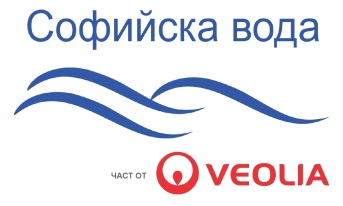 ПРОЦЕДУРА ЗА ВЪЗЛАГАНЕ НА ОБЩЕСТВЕНА ПОРЪЧКА Вид: Договаряне с предварителна покана№ TT001868ПРЕДМЕТ „Застраховане на сухопътни превозни средства – „Гражданска отговорност“ на автомобилистите и „Автокаско“ДОКУМЕНТАЦИЯ ЗА ОБЩЕСТВЕНА ПОРЪЧКА“СОФИЙСКА ВОДА” АД„Застраховане на сухопътни превозни средства – „Гражданска отговорност“ на автомобилистите и „Автокаско“СЪДЪРЖАНИЕ:ИНСТРУКЦИИ КЪМ УЧАСТНИЦИТЕПРОЕКТОДОГОВОР, включително:РАЗДЕЛ А: ТЕХНИЧЕСКО ЗАДАНИЕ – ПРЕДМЕТ НА ДОГОВОРАРАЗДЕЛ Б: ЦЕНИ И ДАННИРАЗДЕЛ В: СПЕЦИФИЧНИ УСЛОВИЯ НА ДОГОВОРАПРИЛОЖЕНИЯ/ОБРАЗЦИИНСТРУКЦИИ КЪМ УЧАСТНИЦИТЕИНСТРУКЦИИ КЪМ КАНДИДАТИТЕТези инструкции се издават като ръководство на кандидатите, участващи в процедурата и не представляват част от договора.Документацията за обществена поръчка се получава само от преписката на процедурата в Профила на купувача от сайта на „Софийска вода“ АД. Кандидатът трябва да подаде оферта, която отговаря на условията, определени или упоменати в тази документация за обществена поръчка.Кандидатите могат да уведомят лицето за контакт по процедурата за явни двусмислия, грешки или пропуски в документацията за обществена поръчка. Предмет на обществената поръчка: „Застраховане на сухопътни превозни средства – „Гражданска отговорност“ на автомобилистите и „Автокаско““.Прогнозната стойност, която не е гарантирана и е само за информация е в размер на 1 425 000 (един милион четиристотин двадесет и пет  хиляди) лева без включен ДДС, от които до 125 000 (сто двадесет и пет хиляди) лева е стойността на опцията за подновяване на договора с до 6 месеца и  до 600 000 (шестстотин хиляди) лева е стойността на опцията за застраховане на новопридобити сухопътни превозни средства в срока на действие на договора.Възложител: Франсоа Деберг – Изпълнителен директор на “Софийска вода” АД, град София 1766, район Младост, ж.к. Младост ІV, ул. "Бизнес парк" №1, сграда 2А. Лице за контакт по процедурата: Звезделина Борисова, тел: +359 2 81 22 457, Факс: +359 2 81 22 588, имейл: ZBorisova@sofiyskavoda.bg.Срокът на договора е посочен в проекта на договор.Техническите спецификации, отнасящи се за изпълнението на обществената поръчка са описани в проекта на договор, включително разделите, които са неразделна част от него.Разяснения по условията на процедуратаЛицата могат да поискат писмено от възложителя разяснения по решението, обявлението, документацията за обществената поръчка до 10 дни преди изтичане на срока за получаване на офертите за участие. Възложителят предоставя разясненията в 4-дневен срок от получаване на искането, но не по-късно от 6 дни преди срока за получаване на оферти за участие. В разясненията не се посочва лицето, направило запитването. Възложителят не предоставя разяснения, ако искането е постъпило след законово определен срок. Разясненията се предоставят чрез профила на купувача. Исканията се адресират и се изпращат само до лицето за контакт по процедурата по начините, определени в тази документация.В случай че писменото искане за разяснение се входира в Деловодството на възложителя, важи датата на получаване на писмото в Деловодството на “Софийска вода” АД. Деловодството на “Софийска вода” АД е с адрес: “Софийска вода” АД, град София 1766, район Младост, ж.к. Младост ІV, ул. "Бизнес парк" №1, сграда 2А и с работно време от 08:00 до 16:30 часа всеки работен ден.Всички действия на възложителя към кандидатите са в писмен вид. Обменът на информация се извършва чрез факс, пощенска или друга куриерска услуга с препоръчана пратка с обратна разписка, по електронна поща с електронен подпис съгласно изискванията на Закона за електронния документ и електронните удостоверителни услуги или чрез комбинация от тези средства. Подготовка на офертатаПри изготвяне на офертата си за участие, всеки кандидат трябва да се придържа точно към обявените от възложителя условия и изискванията на Закона за обществените поръчки (ЗОП) и Правилника за прилагане на Закона за обществените поръчки (ППЗОП), като спазва и приложимите нормативни актове, свързани с изпълнението на предмета на поръчката. Кандидатът няма право да поставя условия, които са различни от условията и изискванията, заложени в документацията за обществена поръчка.Опаковката, съдържаща заявлението за участие, следва да включва документите по чл.39, ал.2 от ППЗОП, както и опис на представените документи.При предварителния подбор (в заявлението за участие) кандидатите нямат право да представят първоначални оферти.Опаковката, съдържаща първоначалната оферта, следва да включва отделно окомплектувани документи по чл.39, ал.3, т.1 от ППЗОП и отделен запечатан непрозрачен плик с надпис „Предлагани ценови параметри“ съдържащ ценово предложение по чл.39, ал.3, т.2 от ППЗОП, и опис на представените документи в офертата. Конкретните документи са посочени по-долу в инструкциите.Заявлението/офертата се изготвя на български език.Кандидатите трябва да използват съдържащите се в документацията за обществена поръчка образци като ги попълнят на определените за това места. Не се допускат промени в текстовете с изисквания, заложени в образците, освен в предвидените в документацията случаи. Кандидатите сами преценяват начина на попълване на образците (електронно или на ръка).Документите и данните в офертата се подписват само от законния представител на кандидата или от упълномощени за това лица. При упълномощаване в офертата се представя пълномощно за изпълнението на такива функции. Представените копия на документи в офертата за участие следва да бъдат заверени от участника с гриф „Вярно с оригинала”, подпис и печат.Подаване на заявление/първоначална офертаИзисканите в тази документация документи на различните етапи, се представят в запечатана непрозрачна опаковка, върху която се посочват: наименованието на кандидата, включително участниците в обединението, когато е приложимо; адрес за кореспонденция, телефон и по възможност - факс и електронен адрес; наименованието на поръчката. На плика с надпис „Предлагани ценови параметри" следва да се посочи наименованието на кандидата и на поръчката. Място за подаване на заявлението: Деловодството на “Софийска вода” АД, град София 1766, район Младост, ж. к. Младост ІV, ул. "Бизнес парк" №1, сграда 2А.Краен срок за подаване на заявлението: не по-късно от 16:30 часа в деня, определен за краен срок и посочен в обявлението. До изтичане на срока за подаване на заявление/оферти, всеки кандидат може да промени, да допълни или да оттегли заявлението/офертата си. Заявлението/офертата се представя от кандидата, или от упълномощен от него представител - лично или чрез пощенска или друга куриерска услуга с препоръчана пратка с обратна разписка, на адреса, посочен от възложителя. За получените заявления/оферти за участие при възложителя се води регистър, в който се отбелязват: подател на заявлението/офертата за участие; номер, дата и час на получаване; причините за връщане на заявлението/офертата за участие, когато е приложимо. При получаване на заявление/оферта за участие върху опаковката се отбелязват поредният номер, датата и часът на получаването, за което на приносителя се издава документ. Не се приемат заявления/оферти за участие, които са представени след изтичане на крайния срок за получаване или са в незапечатана опаковка или в опаковка с нарушена цялост. Когато към момента на изтичане на крайния срок за получаване на заявления/оферти за участие пред мястото, определено за тяхното подаване, все още има чакащи лица, те се включват в списък, който се подписва от представител на възложителя и от присъстващите лица. Заявленията/офертите за участие на лицата от списъка се завеждат в регистъра с подадени оферти. В случаите по горната точка не се допуска приемане на заявления/оферти за участие от лица, които не са включени в списъка. Не се допуска представяне на варианти в заявлението/офертата. Кандидатите не могат да се позовават на конфиденциалност по отношение на предложенията от офертите им, които подлежат на оценка. Основания за отстраняване на участницитеЗа участниците да не са налице основанията за отстраняване посочени в чл.54, ал.1, т. 1-7 и чл.55, ал.1, т.1, 3, 4, 5 от ЗОП:Възложителят отстранява от участие в процедура за възлагане на обществена поръчка кандидат, когато: (чл.54, ал.1, т.1) е осъден с влязла в сила присъда за престъпление по чл. 108а, чл. 159а – 159г, чл. 172, чл. 192а, чл. 194 – 217, чл. 219 – 252, чл. 253 – 260, чл. 301 – 307, чл. 321, 321а и чл. 352 – 353е от Наказателния кодекс; (чл.54, ал.1, т.2) е осъден с влязла в сила присъда за престъпление, аналогично на тези по т. 1, в друга държава членка или трета страна; (чл.54, ал.1, т.3) има задължения за данъци и задължителни осигурителни вноски по смисъла на чл. 162, ал. 2, т. 1 от Данъчно-осигурителния процесуален кодекс и лихвите по тях към държавата или към общината по седалището на възложителя и на кандидата или участника, или аналогични задължения съгласно законодателството на държавата, в която кандидатът или участникът е установен, доказани с влязъл в сила акт на компетентен орган; Точката не се прилага, когато размерът на неплатените дължими данъци или социалноосигурителни вноски е до 1 на сто от сумата на годишния общ оборот за последната приключена финансова година, но не повече от 50 000 лв.  (чл. 54, ал. 1, т. 4) е налице неравнопоставеност в случаите по чл. 44, ал. 5; (чл. 54, ал. 1, т. 5) е установено, че: а) е представил документ с невярно съдържание, свързан с удостоверяване липсата на основания за отстраняване или изпълнението на критериите за подбор; б) не е предоставил изискваща се информация, свързана с удостоверяване липсата на основания за отстраняване или изпълнението на критериите за подбор; (чл. 54, ал. 1, т. 6) е установено с влязло в сила наказателно постановление или съдебно решение, нарушение на чл. 61, ал. 1, чл. 62, ал. 1 или 3, чл. 63, ал. 1 или 2, чл. 118, чл. 128, чл. 228, ал. 3, чл. 245 и чл. 301 – 305 от Кодекса на труда или чл. 13, ал. 1 от Закона за трудовата миграция и трудовата мобилност или аналогични задължения, установени с акт на компетентен орган, съгласно законодателството на държавата, в която кандидатът или участникът е установен; (чл. 54, ал. 1, т. 7) е налице конфликт на интереси, който не може да бъде отстранен. (чл. 55, ал. 1, т. 1) обявен е в несъстоятелност или е в производство по несъстоятелност, или е в процедура по ликвидация, или е сключил извънсъдебно споразумение с кредиторите си по смисъла на чл. 740 от Търговския закон, или е преустановил дейността си, а в случай че кандидатът или участникът е чуждестранно лице - се намира в подобно положение, произтичащо от сходна процедура, съгласно законодателството на държавата, в която е установен; (чл. 55, ал. 1, т. 3) сключил е споразумение с други лица с цел нарушаване на конкуренцията, когато нарушението е установено с акт на компетентен орган; (чл. 55, ал. 1, т. 4) доказано е, че е виновен за неизпълнение на договор за обществена поръчка или на договор за концесия за строителство или за услуга, довело до разваляне или предсрочното му прекратяване, изплащане на обезщетения или други подобни санкции, с изключение на случаите, когато неизпълнението засяга по-малко от 50 на сто от стойността или обема на договора; (чл. 55, ал. 1, т. 5) опитал е да: а) повлияе на вземането на решение от страна на възложителя, свързано с отстраняването, подбора или възлагането, включително чрез предоставяне на невярна или заблуждаваща информация, или б) получи информация, която може да му даде неоснователно предимство в процедурата за възлагане на обществена поръчка. 16.1.1. Основанията по чл. 54, ал. 1, т. 1, 2 и 7 и чл. 55, ал. 1, т. 5 от ЗОП се отнасят за лицата, които представляват кандидата и за членовете на неговите управителни и надзорни органи съгласно регистъра, в който е вписан участникът или кандидатът, ако има такъв, или документите, удостоверяващи правосубектността му. Когато в състава на тези органи участва юридическо лице, основанията се отнасят за физическите лица, които го представляват съгласно регистъра, в който е вписано юридическото лице, ако има такъв, или документите, удостоверяващи правосубектността му. В горните случаите, когато кандидатът или юридическо лице в състава на негов контролен или управителен орган се представлява от физическо лице по пълномощие, основанията по чл. 54, ал. 1, т. 1, 2 и 7 чл. 55, ал. 1, т. 5 от ЗОП се отнасят и за това физическо лице.16.1.2. Кандидатът декларира липсата на съответните основания за отстраняване в Раздели А, Б и В на Част III: Основания за изключване на Единен европейски документ за обществени поръчки (ЕЕДОП) - по образец, приложен в документацията.За доказване на липсата на основания за отстраняване кандидатът избран за изпълнител представя съответните документи съгласно чл. 58 от ЗОП.Доказване на предприетите мерки за доказване на надежност по чл. 56 от ЗОП, когато е приложимоКандидат, за когото са налице основания по чл. 54, ал. 1 и посочените от възложителя обстоятелства по чл. 55, ал. 1 ЗОП, има право да представи доказателства, че е предприел мерки, които гарантират неговата надеждност, въпреки наличието на съответното основание за отстраняване. За тази цел кандидатът може да докаже, че: е погасил задълженията си по чл. 54, ал. 1, т. 3 от ЗОП, включително начислените лихви и/или глоби или че те са разсрочени, отсрочени или обезпечени; За доказване на надеждността се представя документ за извършено плащане или споразумение, или друг документ, от който да е видно, че задълженията са обезпечени или че страните са договорили тяхното отсрочване или разсрочване, заедно с погасителен план и/или с посочени дати за окончателно изплащане на дължимите задължения или е в процес на изплащане на дължимо обезщетение.е платил или е в процес на изплащане на дължимо обезщетение за всички вреди, настъпили в резултат от извършеното от него престъпление или нарушение; За доказване на надеждността се представя документ за извършено плащане или споразумение, или друг документ, от който да е видно, че задълженията са обезпечени или че страните са договорили тяхното отсрочване или разсрочване, заедно с погасителен план и/или с посочени дати за окончателно изплащане на дължимите задължения или е в процес на изплащане на дължимо обезщетение.е изяснил изчерпателно фактите и обстоятелствата, като активно е съдействал на компетентните органи, и е изпълнил конкретни предписания, технически, организационни и кадрови мерки, чрез които да се предотвратят нови престъпления или нарушения.За доказване на надеждността се представя документ от съответния компетентен орган за потвърждение на описаните обстоятелства. е платил изцяло дължимото вземане по чл. 128, чл. 228, ал. 3 или чл. 245 от Кодекса на труда.За доказване на надеждността се представя документ за извършено плащане.Предприетите мерки за доказване на надеждност по чл.56 ЗОП се описват в ЕЕДОП. Възложителят преценява предприетите от кандидата мерки, като отчита тежестта и конкретните обстоятелства, свързани с престъплението или нарушението.В случай че предприетите от кандидата мерки са достатъчни, за да се гарантира неговата надеждност, възложителят не го отстранява от участие в поръчката.Кандидат, който с влязла в сила присъда или друг акт съгласно законодателството на държавата, в която е произнесена присъдата или е издаден актът, е лишен от правото да участва в процедури за обществени поръчки или концесии, няма право да използва предвидената в чл. 56, ал. 1 от ЗОП възможност за времето, определено с присъдата или акта.Не могат да участват в процедура за възлагане на обществена поръчка кандидати, за които важи забраната по чл.3, т.8 от Закона за икономическите и финансовите отношения с дружествата, регистрирани в юрисдикции с преференциален данъчен режим, контролираните от тях лица и техните действителни собственици (ЗИФОДРЮПДРКЛТДС), освен ако не са приложими изключенията по чл.4 от същия закон.Свързани лица не могат да бъдат самостоятелни кандидати в една и съща процедура.В Раздел Г на Част III: Основания за изключване на ЕЕДОП кандитата декларира липсата на следните национални основания за отстраняване:осъждания за престъпления по чл. 194 – 208, чл. 213а – 217, чл. 219 – 252 и чл. 254а – 255а и чл. 256 - 260 НК (чл. 54, ал. 1, т. 1 от ЗОП); нарушения по чл. 61, ал. 1, чл. 62, ал. 1 или 3, чл. 63, ал. 1 или 2, чл. 228, ал. 3 от Кодекса на труда (чл. 54, ал. 1, т. 6 от ЗОП); нарушения по чл. 13, ал. 1 от Закона за трудовата миграция и трудовата мобилност (чл. 54, ал. 1, т. 6 от ЗОП); наличие на свързаност по смисъла на пар. 2, т. 45 от ДР на ЗОП между кандидати/ участници в конкретна процедура (чл. 107, т. 4 от ЗОП); наличие на обстоятелство по чл. 3, т. 8 от Закона за икономическите и финансовите отношения с дружествата, регистрирани в юрисдикции с преференциален данъчен режим, контролираните от тях лица и техните действителни собственици;обстоятелства по чл. 69 от Закона за противодействие на корупцията и за отнемане на незаконно придобитото имущество. Липсата на обстоятелства, свързани с националните основания за отстраняване се декларират в ЕЕДОП в полето „Прилагат ли се специфичните национални основания за изключване“. Отговор „не“ се отнася за всички обстоятелства. При отговор „да“ лицето трябва да посочи конкретното обстоятелство, както и евентуално предприетите мерки за надеждност.Основанията за отстраняване се прилагат до изтичане на следните срокове: пет години от влизането в сила на присъдата – по отношение на обстоятелства по чл. 54, ал. 1, т. 1 и 2 от ЗОП, освен ако в присъдата е посочен друг срок на наказанието; три години от датата на: а) влизането в сила на решението на възложителя, с което участникът е отстранен за наличие на обстоятелствата по чл. 54, ал. 1, т. 5, буква "а" от ЗОП; б) влизането в сила на акт на компетентен орган, с който е установено наличието на обстоятелствата по чл. 54, ал. 1, т. 6 и чл. 55, ал. 1, т. 2 и 3 от ЗОП, освен ако в акта е посочен друг срок;     в) влизането в сила на съдебно решение или на друг документ, с който се доказва наличието на обстоятелствата по чл. 55, ал. 1, т. 4 от ЗОП.КРИТЕРИИ ЗА ПОДБОР – изисквания към кандидатите и посочване на информация относно съответствието с тях в ЕЕДОП.Годност (правоспособност) за упражняване на професионална дейност.Кандидатите следва да бъдат застрахователи, притежаващи съответните разрешителни за осъществяване на застрахователна дейност на територията на Република България съгласно Кодекса за застраховането или еквивалентни документи съгласно законодателството на държавата членка, в която са установени, ако са чуждестранни лица, като следва да притежават съответните валидни лицензи за видовете застраховки, предмет на настоящата процедура.Кандидатите декларират съответните документи в Част IV: Критерии за подбор, Раздел А: Годност от ЕЕДОП, като посочват вида, номера и срока на валидност на документа/ите, удостоверяващ/и правото му да извършва застрахователна дейност на територията на Република България по реда на Кодекса за застраховането за съответния вид застраховка.В случаите на чл. 67, ал. 5 и чл. 112, ал. 1, т. 2 от ЗОП, документ за доказване на съответствието с поставения критерий за подбор: За кандидати, регистрирани като застрахователно дружество съобразно изискванията на Кодекса за застраховането и Търговския закон на Република България: Валидни Лицензи (разрешения) за извършване на застраховки „Гражданска отговорност“ на автомобилистите и „Автокаско“, издадени от Комисията за финансов надзор (КФН) (заверено от кандидата копие); За кандидати, регистрирани като застрахователно дружество в държава членка на ЕС или друга държава – страна по Споразумението за Европейското икономическо Пространство: Актуално извлечение от регистъра на КФН за застрахователи от държави членки, от който да е видно, че кандидатът е нотифицирал Комисия за финансов надзор, че желае да извършва дейност на територията на Република България при условията на правото на установяване или на свободата на предоставяне на услуги, вкл. да сключват класовете застраховки, предмет на настоящата процедура на територията на Република България (заверено от кандидата копие).Икономическо и финансово състояние: Изискване: Кандидатът да е реализирал минимален оборот в сферата, попадаща в обхвата на поръчката, за последните 3 приключили финансови години до датата на подаване на офертата не по-малък от 2 850 000 лв.Под сфера попадаща в обхвата на поръчката се разбира следното: Осигуряване на застрахователно покритие по „Застраховка Гражданска отговорност“ на автомобилистите и застраховка „Автокаско“ на Сухопътните превозни средства.Кандидатите следва да посочат информацията относно съответствието с критериите за подбор за икономическо и финансово състояние в Раздел Б: Икономическо и финансово състояние на Част IV: Критерии за подбор от ЕЕДОП. В случаите на чл. 67, ал. 5 и чл. 112, ал. 1, т. 2 от ЗОП, документ за доказване на съответствието с поставения критерий за подбор: Поставеното минимално изискване се доказва с документи по чл. 62, ал. 1, т. 3 и/или т.4 от ЗОП – годишни финансови отчети или техни съставни части, когато публикуването им се изисква; c) справка за общия оборот и за оборота в сферата, попадаща в обхвата на поръчката. Когато по основателна причина кандидатът не е в състояние да представи посочените документи, той може да докаже своето икономическо и финансово състояние с помощта на всеки друг документ, който възложителят приеме за подходящ. Технически и професионални способностиИзискване: Кандидатите следва да са изпълнили еднакви или сходни с предмета и обема на обществената поръчка, услуги през последните три години, считано до датата на подаване на офертата. Под „еднакви или сходни с предмета и обема поръчки“ се разбира следното:Кандидатът да е осигурявал застрахователно покритие по застраховки „Гражданска отговорнос“т на автомобилистите и „Автокаско“ на автопаркове състоящи  се от брой превозни средства и обща застрахователна стойност на тези средства  по- големи или равни на броя и общата застрахователна стойност на  Сухопътните превозни средства, предмет на настоящата процедура. Предмет на настоящата процедура е застраховане на  389 бр. Сухопътните превозни средства  с  обща застрахователна  стойност в размер на 12 513 340  лв.Кандидатът представя списък на услугите, които са идентични или сходни с предмета на обществената поръчка, с посочване на обема, стойностите, датите и получателите, заедно с документите, които доказват извършените услуги. Списъкът се посочва в Част IV: Критерии за подбор, Раздел В: технически и професионални способности, т. 1 б) от ЕЕДОП. В случаите на чл. 67, ал. 5 и чл. 112, ал. 1, т. 2 от ЗОП, документ за доказване на съответствието с поставения критерий за подбор: Поставеното минимално изискване се доказва с документи по чл. 64, ал. 1, т. 2 от ЗОП - списък на услугите, които са идентични или сходни с предмета и обема на обществената поръчка, с посочване на стойностите, датите и получателите, заедно с доказателство за извършената услуга (референции, удостоверения, посочване на публични регистри, в които е публикувана информацията за услугата и др.) по преценка на кандидата.Заявлението за участие, съдържа информация относно личното състояние на кандидатите и критериите за подбор.Съдържание на опаковката със заявлението за участие:Единен европейски документ за обществени поръчки (ЕЕДОП) за кандидата в съответствие с изискванията на закона и условията на възложителя по образец от документацията. Приложеният в документацията ЕЕДОП в „.doc” формат следва да бъде попълнен, конвертиран в нередактируем формат, подписан електронно и представен в електронен вид съобразно инструкциите в настоящата документация.Инструкции за попълване и представяне на ЕЕДОП: ЕЕДОП следва да бъде попълнен само по отношение на приложимата информация, включително съобразно изискванията на възложителя, посочени в обявлението и настоящата документация за участие.Попълненият ЕЕДОП трябва да бъде подписан с квалифициран електронен подпис на задълженото/ите лице/а по чл. 54, ал. 2 и ал.3 от ЗОП(чл. 40, ал.1 от ППЗОП), с посочване на име и качеството на лицето (лицата), кое/ито го подписва/т.Задължени лица, по смисъла на чл.54, ал.2 от ЗОП са: лицата, които представляват участника или кандидата и членовете на неговите управителни и надзорни органи съгласно регистъра, в който е вписан участникът или кандидатът, ако има такъв, или документите, удостоверяващи правосубектността му. Когато в състава на тези органи участва юридическо лице, основанията се отнасят за физическите лица, които го представляват съгласно регистъра, в който е вписано юридическото лице, ако има такъв, или документите, удостоверяващи правосубектността му.			В  горните случаи, когато кандидатът или участникът, или юридическо лице в състава на негов контролен или управителен орган се представлява от физическо лице по пълномощие, основанията по чл.54, ал. 1, т. 1, 2 и 7 се отнасят и за това физическо лице.В ЕЕДОП се предоставя съответната информация, изисквана от възложителя и се посочват националните бази данни, в които се съдържат декларираните обстоятелства, или компетентните органи, които съгласно законодателството на държавата, в която кандидатът е установен, са длъжни да предоставят информация. Когато кандидатът е обединение, което не е юридическо лице, ЕЕДОП се подава от всеки от участниците в обединението. При необходимост от деклариране на обстоятелства, относими към обединението, ЕЕДОП се подава и за обединението. Когато кандидатът е посочил, че ще използва капацитета на трети лица за доказване на съответствието с критериите за подбор или че ще използва подизпълнители, за всяко от тези лица се представя отделен ЕЕДОП. Когато лицата по чл. 54, ал. 2 и 3 от ЗОП са повече от едно и за тях няма различие по отношение на обстоятелствата по чл. 54, ал. 1, т. 1, 2 и 7 и чл. 55, ал. 1, т. 5 от ЗОП, ЕЕДОП може да се подпише само от едно от тези лица, в случай че подписващият разполага с информация за достоверността на декларираните обстоятелства по отношение на останалите задължени лица. В ЕЕДОП по предходната точка могат да се съдържат и обстоятелствата по чл. 54, ал. 1, т. 3 - 6 и чл. 55, ал. 1, т. 1 - 4 от ЗОП, както и тези, свързани с критериите за подбор, ако лицето, което го подписва, може самостоятелно да представлява съответния стопански субект. Когато е налице необходимост от защита на личните данни при различие в обстоятелствата, свързани с личното състояние на лицата по чл. 54, ал. 2 и 3 от ЗОП, информацията относно изискванията по чл. 54, ал. 1, т. 1, 2 и 7 и чл. 55, ал. 1, т. 5 от ЗОП се попълва в отделен ЕЕДОП, подписан от съответното лице.  При необходимост от деклариране на обстоятелствата по чл. 54, ал. 1, т. 3 - 6 и чл. 55, ал. 1, т. 1 - 4 от ЗОП, както и тези, свързани с критериите за подбор, относими към обединение, което не е юридическо лице, представляващият обединението подава ЕЕДОП за тези обстоятелства.Когато за кандидата е налице някое от основанията по чл.54, ал.1 ЗОП или посочените от възложителя основания по чл. 55, ал. 1 ЗОП и преди подаването на офертата той е предприел мерки за доказване на надеждност по чл.56 ЗОП, тези мерки се описват в ЕЕДОП.Кандидатите следва да предоставят ЕЕДОП в ЕЛЕКТРОНЕН ВИД и той да е цифрово подписан и приложен на подходящ оптичен носител към пакета документи за участие в процедурата. Форматът, в който се предоставя документът не следва да позволява редактиране на неговото съдържание.Кандидатите могат да използват ЕЕДОП, който вече е бил използван при предходна процедура за обществена поръчка, при условие че потвърдят, че съдържащата се в него информация все още е актуална. Документът трябва да е снабден с т.нар. времеви печат, който да удостоверява, че ЕЕДОП е подписан и качен на интернет адреса, към който се препраща, преди крайния срок за подаване на офертите. В тези случаи към документите за подбор вместо ЕЕДОП се представя декларация, с която се потвърждава актуалността на данните и автентичността на подписите в публикувания ЕЕДОП, и се посочва адресът, на който е осигурен достъп до документа. Възложителят може да изисква от кандидатите по всяко време след отварянето на завленията за участие или на офертите представяне всички или част от документите, чрез които се доказва информацията, посочена в ЕЕДОП, когато това е необходимо за законосъобразното провеждане на процедурата.Документи за доказване на предприетите мерки за надеждност по чл. 56 от ЗОП, когато е приложимо.В случай че кандидатът е обединение, което не е юридическо лице, следва да представи копие от документ, от който да е видно правното основание за създаване на обединението, както и следната информация във връзка с обществената поръчка:правата и задълженията на участниците в обединението;разпределението на отговорността между членовете на обединението;дейностите, които ще изпълнява всеки член на обединението. В документа следва да е определен партньор, който да представлява обединението за целите на обществената поръчка и трябва по безусловен начин да се удостовери, че участниците в обединението поемат солидарна отговорност за участието в обществената поръчка и за задълженията си по време на изпълнение на договора.Отварянето на заявленията ще се състои в сградата на “Софийска вода” АД, град София 1766, район Младост, ж. к. Младост ІV, ул. "Бизнес парк" №1, сграда 2А. Отварянето на заявленията е публично и на него могат да присъстват кандидатите в процедурата или техни упълномощени представители, както и представители на средствата за масово осведомяване.При провеждането на обществената поръчка на първи етап се провежда предварителен подбор, на следващ етап се разглеждат първоначалните оферти на участниците, които са били поканени да представят оферти.Когато по отношение на критериите за подбор или изискванията към личното състояние на кандидатите се установи липса, непълнота и/или несъответствие на информацията, включително нередовност или фактическа грешка, на кандидатите се предоставя възможност да представят нова информация, да допълнят или да пояснят представената информация. Тази възможност се прилага и за подизпълнителите и третите лица, посочени от участника. В срок до 5 работни дни от получаването на протокола по предходната точка кандидатите, по отношение на които е констатирано несъответствие или липса на информация, могат да представят на комисията нов ЕЕДОП и/или други документи, които съдържат променена и/или допълнена информация. Допълнително предоставената информация може да обхваща и факти и обстоятелства, които са настъпили след крайния срок за получаване на заявления за участие. Кандидатът може да замени подизпълнител или трето лице, когато е установено, че подизпълнителят или третото лице не отговарят на условията на възложителя, когато това не води до промяна на техническото предложение. Когато промените се отнасят до обстоятелства, различни от посочените по чл.54, ал.1, т.1, 2 и 7 и чл.55, ал.1, т.5 ЗОП, новият ЕЕДОП може да бъде подписан от едно от лицата, които могат самостоятелно да представляват кандидата. След изтичане на срока за представяне на допълнителни документи, комисията пристъпва към разглеждане на документите относно съответствието на кандидатите с изискванията към личното състояние и критериите за подбор.При извършването на предварителния подбор и на всеки етап от процедурата комисията може при необходимост да иска разяснения за данни, заявени от кандидатите, и/или да проверява заявените данни, включително чрез изискване на информация от други органи и лица. Комисията съставя протокол с резултатите от предварителен подбор и го представя на възложителя. В срока по чл.55, ал.1 от ППЗОП Възложителят обявява с решение кандидатите, които ще бъдат поканени да представят оферти, съответно да участват в преговори, както и кандидатите, които не отговарят на обявените от възложителя изисквания, и мотивите за това.Възложителят не кани да подадат първоначални оферти и да участват в преговори лица, които не са подали заявления за участие или кандидати, които не отговарят на критериите за подбор.Кандидатите, които отговарят на обявените от възложителя изисквания, подават първоначални оферти, след получаването на покана от възложителя.Първоначалните оферти трябва да са със срок на валидност съгласно посоченото в поканата за представяне на оферта.Участниците не могат да се позовават на конфиденциалност по отношение на предложенията от офертите им, които подлежат на оценка. Първоначалната оферта съдържа техническо и ценово предложение.Съдържание на опаковката с първоначална оферта:Техническо предложение, в което кандидатът не следва да посочва оферираните от него цени за изпълнение на настоящата обществена поръчка. Техническото предложение трябва да съдържа: 34.1.1.Предложение за изпълнение на поръчката (по приложен образец)34.1.2.Описание и подробности за покритите рискове, съобразно посочените изисквания в Раздел А – „Техническото задание – предмет на Договора“ от проекта на договор;34.1.3.Изключените рискове, ако има приложими такива;34.1.4.Кандидатите могат да предложат по-високи нива на покритие и допълнителни застрахователни рискове;34.1.5.Специални условия за застраховане включително и приложенията към тях по съответните видове застраховки, в случай на наличие на такива. Документите се представят на хартиен и електронен носител.Общите условия по съответните видове застраховки. Възложителят приема Общите условия на кандидата по съответните видове застраховки, като заложените условия в настоящата документация за участие се считат за индивидуални клаузи между страните и се прилагат с предимство. Документите се представят на хартиен и електронен носител.Опис на представените документи в офертата за участие (по образец).ОТДЕЛЕН запечатан непрозрачен плик „Предлагани ценови параметри“, който трябва да съдържа ценово предложение, отговарящо на изискванията на документацията за участие. Ценовото предложение следва да съдържа:Всички оферирани цени трябва да са крайни, представени в български лева, положителни числа с точност до втория знак след десетичната запетая и да включват данък по ЗДЗП. Всички оферирани тарифни числа (когато е приложимо) следва да са крайни, положителни числа представени в проценти до третия знак след десетичната запетая и да включват данък по ЗДЗП.Цените по договора следва да включват всички договорни задължения на Изпълнителя по договора, било подразбиращи се или изрично упоменати, включително брокерско възнаграждение. Участникът трябва да попълни и подпише Ценовата таблица, съгласно изискванията на документацията за участие.Участникът има право да посочи най-много пет различни тарифни числа за застраховка КАСКО общо. От цените и тарифните числа следва да са приспаднати всички възможни отстъпки.При издаване на полици със срок на валидност по-кратък от 12 месеца, премиите се преизчисляват на проратна база.Кандидатът задължително попълва всички празни клетки в приложената Ценова таблица. В случай че дори една клетка не е попълнена, ще се счита, че кандидатът не е дал коректно попълнена оферта и предложението му няма да бъде оценявано.Цените на кандидата, избран за изпълнител, ще са постоянни за срока на договора, освен ако не е предвидено друго в проекта на договор и ЗОП.Предложените цени (премии),  подлежат на договаряне в хода на процедурата.С подаването на офертата се счита, че кандидатите се съгласяват с всички условия на възложителя, в т.ч. с определения от него срок на валидност на офертите и с проекта на договор. Срокът на валидност на офертите е времето, през което кандидатите са обвързани с условията на представените от тях оферти. Офертите са със срок на валидност 5 месеца, считано от датата, определена за краен срок за получаване на офертите. Възложителят кани кандидатите да удължат срока на валидност на офертите, когато той не е изтекъл. Когато срокът е изтекъл, възложителят кани кандидатите да потвърдят валидността на офертите си за определен от него нов срок. Кандидат, който не удължи или не потвърди срока на валидност на офертата си, се отстранява от участие.Отварянето на първоначалните оферти и ценовите предложения, ще се състои в сградата на “Софийска вода” АД, град София 1766, район Младост, ж. к. Младост ІV, ул. "Бизнес парк" №1, сграда 2А. Отварянето на офертите и ценовите предложения е публично и на него могат да присъстват кандидатите в процедурата или техни упълномощени представители, както и представители на средствата за масово осведомяване.Комисията разглежда офертите и проверява за тяхното съответствие с предварително обявените условия. Ценовото предложение на кандидат/участник, чиято оферта не отговаря на изискванията на възложителя, не се отваря.Не по-късно от два работни дни преди датата на отваряне на ценовите предложения комисията обявява най-малко чрез съобщение в профила на купувача датата, часа и мястото на отварянето. Комисията обявява резултатите от оценяването на офертите по другите показатели (когато е приложимо), отваря ценовите предложения и ги оповестява. Комисията разглежда представените от кандидатите ценови предложения, като на договаряне и оценка подлежат тези, които отговорят на изискванията на Възложителя.В приложимите случаи констатираните аритметични грешки в ценовото предложение се отстраняват при спазване на следните правила: При различия между суми, изразени с цифри и думи, за вярно се приема словесното изражение на сумата.В случай че е допусната аритметична грешка при пресмятането/изчисленията от участника, комисията извършва повторни изчисления и определя аритметично вярната сума. При разминаване между единични цени и общи стойности, за верни се считат съответните оферирани единични цени.С всеки от допуснатите кандидати, ще бъде проведено едно индивидуално/поотделно договаряне. Чрез публично съобщение в Профил на купувача комисията обявява дата, час и място за провеждане на жребий, чрез който се определя поредността на индивидуалните договаряния с допуснатите кандидати. В същото съобщение се определят поредни часове за провеждане на договарянията.В деня на публикуване на съобщението по горната точка, комисията уведомява писмено кандидатите в процедурата за тази информация. При провеждане на жребия могат да присъстват представители на кандидатите.В случай че допуснатият кандидат по процедурата е един, предходните две точки не се прилагат. В този случай, комисията уведомява писмено кандидата за деня, часа и мястото на провеждане на договарянето.На договаряне подлежат оферираните от кандидатите ценови предложения в ценовата таблица. При договарянето не се приемат по-високи ценови предложения от първоначално предложените от съответния кандидат. На договаряне подлежат и предложените от кандидатите общи условия по съответните видове застраховки, специалните условия и приложенията към тях, представени в техническото предложение. При договарянето не се приемат по-неблагоприятни от първоначално предложените предложения на съответния участник. След провеждане на индивидуалните договаряния, преди оценката по съответните показатели, комисията извършва проверка за наличие на основания по чл.72, ал.1 от ЗОП за необичайно благоприятни оферти. Когато предложение в офертата на участник, свързано с цена или разходи, което подлежи на оценяване, е с повече от 20% по-благоприятно от средната стойност на предложенията на останалите кандидати по същия показатаел за оценка, възложителят изисква от съответния участник подробна писмена обосновка за начина на негово образуване, която се представя от участника в 5-дневен срок от получаването на искането.След извършване на действията по-горе, офертите, които отговарят на изискванията на документацията ще бъдат оценени. Критерий зa възлагане на поръчката Икономически най-изгодната оферта ще се определи по критерий за възлагане „най-ниска цена“.Кандидатите попълват всяка клетка в последните две колони от всяка от таблиците Таблица ГО и Таблица КАСКО, приложени към документацията за обществена поръчка, представляващи Ценова таблица. Премиите по застраховка „Гражданска отговорност“ за всяко СПС в Таблица ГО и индивидуалните тарифни числа по застраховка „Каско“ в Таблица КАСКО ще станат неразделна част от договора, подписан с избрания за изпълнител на обществената поръчка и ще се ползват през следващите години, както и за новопридобити СПС-та. На оценка подлежи стойността, формирана от сбора на клетка „Обща премия по застраховка КАСКО“ от Таблица КАСКО и клетка „Обща премия по задължителна застраховка „Гражданска отговорност“ на автомобилистите“ от Таблица ГО - Показател 1.Клетка „Обща премия по задължителна застраховка „Гражданска отговорност“ на автомобилистите,  посочена в Таблица ГО, е равна на сбора от премия за застраховка ГО на всяка марка и модел СПС /числото в колона „Премия по задължителна застраховка „Гражданска отговорност“ на автомобилистите в лв. за 1 бр. СПС“/. Клетка „Обща премия по застраховка КАСКО“, посочена в Таблица КАСКО е равна на сбора от всички редове от колона “Премия по  застраховка "КАСКО" в лв.“ от Таблица КАСКО. Клетка „Премия по застраховка „КАСКО“ в лв.“ на всяка марка и модел СПС е равна на умножената застрахователна сума на всяка марка и модел СПС /число в колона „Застрахователна сума /лв.“/ по съответното тарифно число /числото от колона „Тарифно число“/. Кандидатът има право да посочи най-много пет различни тарифни числа за застраховка КАСКО общо в таблица КАСКО!В стойността на тарифното число в таблица Каско на ред 71 – специален товарен автомобил MAN TGX , с номер на шаси WMA18SZZXJM760427 – Участникът трябва да предвиди възможност за отстраняване на възникнала щета в официален сервиз в ЕС, ако същата не може да се отстрани в сервиз на територията на Република България.В Таблица КАСКО са посочени застрахователните суми за всяко СПС, валидни за първата година от бъдещия договор. Кандидатът трябва да използва посочените застрахователни суми, приложими за първата година от застрахователния договор, за да определи тарифното число. За следващите години се прилага овехтяване на застрахователната сума на вещта съгласно правилата, описани в Раздел А от проекта на договор, като съответното оферирано тарифно число се запазва. При придобиване по време на договора на ново СПС от Възложителя се прилага едно от предложените от кандидата тарифни числа за превозното средство с най-близки характеристики.  Предложението с най-ниската стойност по Показател 1, получава 100 точки. Оценката на останалите предложения се определя като най-ниската предложена стойност по Показател 1 се раздели на  предложената от съответния кандидат стойност и полученото частно се умножи по 100. Оценките се закръгляват до втория знак след десетичната запетая.Кандидатът с най-ниска обща предложена цена ще бъде класиран на първо място и избран за Изпълнител на договора.Получените резултати са единствено за целите на оценката.В случай че на първо място бъдат класирани 2-ма или повече кандидата, се прилагат разпоредбите на чл.58, ал.3 от ППЗОП. Кандидатите са длъжни да уведомят писмено възложителя в 3-дневен срок от настъпване на обстоятелство по чл.54, ал. 1, чл.101, ал.11 от ЗОП или посочено от възложителя основание по чл.55, ал.1 от ЗОП.Процедурата приключва с решение за определяне на изпълнител по договора или решение за прекратяване на процедурата.Кандидати, подизпълнители и ползване на капацитета на трети лицаКандидат в процедурата за възлагане на обществена поръчка може да бъде всяко българско или чуждестранно физическо или юридическо лице или техни обединения, както и всяко друго образувание, което има право да изпълнява строителство, доставки или услуги съгласно законодателството на държавата, в която то е установено.Всеки кандидат в процедура за възлагане на обществена поръчка има право да представи само една оферта. Лице, което участва в обединение или е дало съгласие да бъде подизпълнител на друг кандидат, не може да подава самостоятелно оферта за участие. В процедура за възлагане на обществена поръчка едно физическо или юридическо лице може да участва само в едно обединение. Свързани лица не могат да бъдат самостоятелни кандидати в една и съща процедура. Съгласно §2, т.45. от Допълнителни разпоредби на ЗОП, „Свързани лица“ са тези по смисъла на § 1, т.13 и 14 от допълнителните разпоредби на Закона за публичното предлагане на ценни книжа: а) лицата, едното от които контролира другото лице или негово дъщерно дружество;б) лицата, чиято дейност се контролира от трето лице;в) лицата, които съвместно контролират трето лице;г) съпрузите, роднините по права линия без ограничения, роднините по съребрена линия до четвърта степен включително и роднините по сватовство до четвърта степен включително.Контрол по смисъла на горните точки е налице, когато едно лице:а) притежава, включително чрез дъщерно дружество или по силата на споразумение с друго лице, над 50 на сто от броя на гласовете в общото събрание на едно дружество или друго юридическо лице; илиб) може да определя пряко или непряко повече от половината от членовете на управителния или контролния орган на едно юридическо лице; илив) може по друг начин да упражнява решаващо влияние върху вземането на решения във връзка с дейността на юридическо лицеПри участие на обединения, които не са юридически лица, съответствието с критериите за подбор се доказва от обединението участник, а не от всяко от лицата, включени в него, с изключение на съответна регистрация, представяне на сертификат или друго условие, необходимо за изпълнение на поръчката, съгласно изискванията на нормативен или административен акт и съобразно разпределението на участието на лицата при изпълнение на дейностите, предвидено в договора за създаване на обединението. Клон на чуждестранно лице може да е самостоятелен участник в процедура за възлагане на обществена поръчка, ако може самостоятелно да подава заявления за участие или оферти и да сключва договори съгласно законодателството на държавата, в която е установен. В случаите по горната точка, ако за доказване на съответствие с изискванията за икономическо и финансово състояние, технически и професионални способности клонът се позовава на ресурсите на търговеца, клонът представя доказателства, че при изпълнение на поръчката ще има на разположение тези ресурси. ПодизпълнителиКандидатите посочват в офертата подизпълнителите и дела от поръчката, който ще им възложат, ако възнамеряват да използват такива. В този случай те трябва да представят доказателство за поетите от подизпълнителите задължения. Подизпълнителите трябва да отговарят на съответните критерии за подбор съобразно вида и дела от поръчката, който ще изпълняват, и за тях да не са налице основания за отстраняване от процедурата. Изпълнителите сключват договор за подизпълнение с подизпълнителите, посочени в офертата. Възложителят изисква замяна на подизпълнител, който не отговаря на някое от условията по предходната точка поради промяна в обстоятелствата преди сключване на договора за обществена поръчка. Кандидатите могат да използват капацитета на трети лица, изискванията за които са следните:Кандидатите могат за конкретната поръчка да се позоват на капацитета на трети лица, независимо от правната връзка между тях, по отношение на критериите, свързани с икономическото и финансовото състояние, техническите способности и професионалната компетентност. По отношение на критериите, свързани с професионална компетентност, кандидатите могат да се позоват на капацитета на трети лица само ако лицата, с чиито образование, квалификация или опит се доказва изпълнение на изискванията на възложителя, ще участват в изпълнението на частта от поръчката, за която е необходим този капацитет. Когато кандидата се позовава на капацитета на трети лица, той трябва да може да докаже, че ще разполага с техните ресурси, като представи документи за поетите от третите лица задължения. Третите лица трябва да отговарят на съответните критерии за подбор, за доказването на които кандидатът се позовава на техния капацитет и за тях да не са налице основанията за отстраняване от процедурата. Възложителят изисква от кандидата да замени посоченото от него трето лице, ако то не отговаря на някое от условията по предходната точка, поради промяна в обстоятелствата преди сключване на договора за обществена поръчка. Когато кандидат в процедурата е обединение от физически и/или юридически лица, той може да докаже изпълнението на критериите за подбор с капацитета на трети лица при спазване на горните условия. В случай че кандидатът се е позавал на капацитета на трето лице, за изпълнението на поръчката кандидатът и третото лице, чийто капацитет се използва за доказване на съответствие с критериите, свързани с икономическото и финансовото състояние носят солидарна отговорност. Изисквани документи от участника, определен за изпълнител преди подписване на договора: актуални документи, удостоверяващи липсата на основанията за отстраняване от процедурата /с изключение на такива, до които има достъп по служебен път или чрез публичен регистър, или могат да бъдат осигурени чрез пряк и безплатен достъп до националните бази данни на държавите членки:за обстоятелствата по чл. 54, ал. 1, т. 1 ЗОП - свидетелство за съдимост; за обстоятелството по чл. 54, ал. 1, т. 3 ЗОП - удостоверение от органите по приходите и удостоверение от общината по седалището на възложителя и на участника; за обстоятелството по чл. 54, ал. 1, т. 6 ЗОП и по чл. 56, ал. 1, т. 4 - удостоверение от органите на Изпълнителна агенция „Главна инспекция по труда"; Когато в удостоверението по чл.58, ал. 1, т. 3 ЗОП се съдържа информация за влязло в сила наказателно постановление или съдебно решение за нарушение по чл. 54, ал. 1, т. 6 ЗОП, участникът представя декларация, че нарушението не е извършено при изпълнение на договор за обществена поръчка. Когато участникът, избран за изпълнител, е чуждестранно лице, той представя съответния документ по чл. 58, ал. 1 ЗОП, издаден от компетентен орган, съгласно законодателството на държавата, в която участникът е установен. Когато в съответната държава не се издават документи за посочените обстоятелства или когато документите не включват всички обстоятелства, участникът представя декларация, ако такава декларация има правно значение съгласно законодателството на съответната държава. Когато декларацията няма правно значение, участникът представя официално заявление, направено пред компетентен орган в съответната държава. подлежащите на представяне преди сключване на договор актуални документи, удостоверяващи съответствието с поставените критерии за подбор, изискани от възложителя, но несъдържащи се в ЕЕДОП /с изключение на такива, до които има достъп по служебен път или чрез публичен регистър, или могат да бъдат осигурени чрез пряк и безплатен достъп до националните бази данни на държавите членки. /.За доказване на поставеното изискване за годност за упражняване на професионална дейност участника представя:заверено копие на лиценз или еквивалентен документ за упражняване на застрахователна дейност за застраховките, предмет на обществената поръчка.За доказване на поставените изисквания за икономическо и финансово състояние, участникът представя:Удостоверения от банки, годишни финансови отчети или техни съставни части, когато публикуването им се изисква, справка за общ оборот и/или за оборота в сферата, попадаща в обхвата на поръчката.За доказване на поставените изисквания за технически и професионални способности участникът представя:Доказателства (оригинал или заверено от участника копие) за извършените дейности, посочени в списъка на извършените дейности, които са идентични или сходни с предмета на обществената поръчка, деклариран в ЕЕДОП.Когато определеният изпълнител е неперсонифицирано обединение на физически и/или юридически лица и възложителят не е предвидил в обявлението изискване за създаване на юридическо лице, договорът за обществена поръчка се сключва, след като изпълнителят представи пред възложителя заверено копие от удостоверение за регистрация по БУЛСТАТ или еквивалентни документи съгласно законодателството на държавата, в която обединението е установено. Определената гаранция за изпълнение на договора:Размерът на гаранцията за изпълнение е 3% от стойността на договора, без стойността на опциите. Условията й са упоменати в договора. Гаранцията за изпълнение се предоставя в една от следните форми: Парична сума:Внесена в Център за услуги Младост 4 на „Софийска вода” АД, намиращ се на адрес: град София 1766, район Младост, ж. к. Младост ІV, ул. "Бизнес парк" №1, сграда 2А, (тази опция е валидна само за суми до 10 000 лв.).Преведена по банков път на сметка на „Софийска вода“ АД в „Експресбак“ АД, IBAN: BG28 TTBB 9400 1523 0569 25, BIC:TTBB BG22, като в основанието се посочва номерът на процедурата.  Банкова гаранция: оригинал за съответния предвиден в проекта на договор срок.Застраховка, която обезпечава изпълнението чрез покритие на отговорността на изпълнителя.Изисквания към гаранцията за изпълнение:Участникът, определен за изпълнител, избира сам формата на гаранцията. При представяне на застраховка или банкова гаранция, същите следва да бъдат неотменими и безусловни.Паричната и банковата гаранция може да се предоставят от името на изпълнителя за сметка на трето лице-гарант.Когато избраният изпълнител е обединение, което не е юридическо лице, всеки от съдружниците в него може да е наредител по банковата гаранция, съответно вносител на сумата по гаранцията или титуляр на застраховката. В случай на представяне на банкова гаранция от съдружник в обединение, гаранцията следва да обезпечава задълженията на обединението.В издадената банкова гаранция трябва да е посочено, че същата се подчинява на “Еднообразните правила за гаранции, платими при поискване” (URDG – Uniform Rules for Demand Guarantees) на Международната търговска камара (ICC), Париж и тяхната последна действаща публикация и ревизия.Ангажиментът на възложителя по освобождаването на предоставена банкова гаранция се изчерпва с връщането на нейния оригинал на изпълнителя, като възложителят не се ангажира и не дължи разходите за изготвяне на допълнителни потвърждения, изпращане на междубанкови SWIFT съобщения и заплащане на свързаните с това такси, в случай че обслужващата банка на участника/изпълнителя има някакви допълнителни специфични изисквания.Банковите разходи по откриването и поддържането на Гаранцията за изпълнение във формата на банкова гаранция, както и по усвояването на средства от страна на Възложителя, при наличието на основание за това, са за сметка на Изпълнителя. При представяне на гаранция във формата на застраховка, разходите по сключването на застрахователния договор и поддържането на валидността на застраховката за изисквания срок, както и по всяко изплащане на застрахователно обезщетение в полза на Възложителя, при наличието на основание за това, са за сметка на Изпълнителя.Участниците трябва да предвидят и заплатят своите такси по откриване и обслужване на гаранциите така, че размерът на гаранцията да не бъде по-малък от определения в процедурата.В случай, че гаранцията е под формата на застраховка, застрахователната премия следва да е платена изцяло при представянето на гаранцията на Възложителя преди сключване на договора за обществената поръчка. Когато участникът, избран за изпълнител на процедурата, е чуждестранно физическо или юридическо лице или техни обединения, документите по гаранцията за изпълнение се представят и в превод на български език. Условията и сроковете за задържане или освобождаване на гаранцията за изпълнение са уредени в договора за обществена поръчка. Договорът не се подписва с участник, който не е извършил съответна регистрация, представил документ или изпълнил друго изискване, което е необходимо за изпълнение на поръчката съгласно изискванията на нормативен или административен акт и е поставено от възложителя в условията на обявената поръчка. Документите се представят и за подизпълнителите и третите лица, ако има такива.Възложителят не дължи възстановяване на разходите, направени от Участник, във връзка с участието му по настоящата процедура.По неуредените въпроси от настоящата документация ще се прилагат разпоредбите на Закона за обществените поръчки, Правилника за прилагане на Закона за обществените поръчки и действащото българско законодателство.ПРОЕКТО - ДОГОВОР„Застраховане на сухопътни превозни средства – „Гражданска отговорност“ на автомобилистите и „Автокаско““Настоящият договор се сключи на ........................, в гр. София на основание Решение СН-.................../....................... на Възложителя за избор на изпълнител на обществена поръчка с № ТТ001868 между:“СОФИЙСКА ВОДА” АД, регистрирано в Търговския регистър при Агенция по вписванията, седалище и адрес на управление: град София 1766, район Младост, ж.к. Младост ІV, ул. "Бизнес парк" №1, сграда 2А, с ЕИК 130175000, представлявано от Франсоа Деберг, в качеството му на Изпълнителен директор, наричано за краткост в този договор Възложители...................................................., регистрирано в Търговския регистър при Агенция по вписванията, седалище и адрес на управление: ..........................................................................., с ЕИК …………………, представлявано от .................................... в качеството му/й на ............................................., наричано за краткост в този договор Изпълнител.Възложителят възлага, а изпълнителят приема и се задължава да извършва доставките, предмет на обществената поръчка за: „Застраховане на сухопътни превозни средства – „Гражданска отговорност“ на автомобилистите и „Автокаско“ с номер ТТ001868, съгласно одобрено от възложителя техническо - финансово предложение на изпълнителя, което е неразделна част от настоящия Договор.Възложителят и изпълнителят се договориха за следното:В този Договор думите и изразите имат същите значения, както са посочени в условията на документацията за обществената поръчка.Следните документи трябва да се съставят, четат и тълкуват като част от настоящия договор, и в случай на несъответствие при тълкуване имат предимство в посочения по – долу ред:Договор;Раздел А: Техническо задание – предмет на договора и техническото предложение на изпълнителя;Раздел Б: Цени и данни;Раздел В: Специфични условия на договора;Раздел Г: Общи условия за съответните видове застраховки, специфични условия за съответните видове застраховки, ако има приложими такива.Изпълнителят приема и се задължава да извършва услугите, предмет на настоящия договор, в съответствие с изискванията на договора.В съответствие с качеството на извършваните услуги, Възложителят се задължава да заплаща на изпълнителя съгласно единичните цени по Договора, вписани в ценовата таблица към настоящия Договор, по времето и начина, посочени в Раздел Б: Цени и данни.Договорът се сключва за срок от 36 (тридесет и шест) месеца и влиза в сила, считано от датата на подписването му. Максималната (прогнозна) стойност на договора е в размер на 700 000 (седемстотин  хиляди) лева без включен ДДС, без стойността на опциите.Когато към момента на изтичане на срока на настоящия договор възложителят не разполага с текущ договор за възлагане на дейностите, предмет на настоящия договор, настоящият договор се подновява за срок до сключване на нов договор, но с не повече от 6 месеца, със стойност на подновяването до 125 000 (сто двадесет и пет хиляди)  лв. без ДДС. В случай на възникнала нужда от застраховане на новопридобити сухопътни превозни средства в периода на действие на договора, при наличие на взаимно съгласие между страните, възложителят има право да възлага при условията на договора необходимите му услуги на обща стойност до 600 000 (шестстотин хиляди) лв. без ДДС.В случаите на включване на опция, в съответствие с т.8 и/или т.9 от настоящия ряздел, възложителят има право да изиска допълнителна гаранция за изпълнение, в размер на процента на гаранцията за изпълнение по договора, приложен върху прогнозната стойност на подновяването и/или опцията.Изпълнителят има възможност да предлага на възложителя по-ниски цени или по-изгодни за възложителя условия от заложените по договора в ценовата таблица. Изпълнителят изпраща писмено предложението си, което се одобрява от контролиращия служител по договора от страна на възложителя.Изпълнителят е представил/внесъл гаранция за изпълнение на настоящия Договор, в размер на 3% от стойността на договора, без подновявания. Гаранцията за изпълнение на договора е с валидност, считано от датата, от която стартира срокът на договора до изтичането му, без да включва срока за подновяване.В случай че изпълнителят в офертата си се е позовал на капацитета на трето лице, за изпълнението на поръчката изпълнителят и третото лице, чийто капацитет е използван за доказване на съответствие с критериите, свързани с икономическото и финансовото състояние, носят солидарна отговорност.В случай че изпълнителят е обявил в офертата си ползването на подизпълнител/и, то той е длъжен да сключи договор/и за подизпълнение.* Контролиращ служител по договора от страна на Възложителя: ...............................................................................................................* Контролиращ служител по договора от страна на Изпълнител: ...............................................................................................................Настоящият Договор се сключи в два еднообразни екземпляра, по един за всяка от страните, въз основа и в съответствие с българското право. *Попълва се от Възложителя на етап подписване на договора.РАЗДЕЛ А: ТЕХНИЧЕСКО ЗАДАНИЕ – ПРЕДМЕТ НА ДОГОВОРА ПРЕДМЕТ НА ДОГОВОРА:Застраховане на Сухопътни превозни средства - Автомобилна застраховка „Автокаско“ и задължителна застраховка „Гражданска отговорност“ на автомобилистите.След сключването на договор, Възложителят ще ползва услугите на застрахователния брокер „АЙ ЕНД ДЖИ ИНШУРЪНС БРОКЕРС” ООД, ЕИК 121266165.ОБЕКТ НА ЗАСТРАХОВАНЕ:Сухопътните превозни средства (СПС), собственост и/или ползвани от „Софийска Вода“ АД, чийто приблизителен брой е 389 СПС – „Представителен списък на СПС“. Посоченият брой е негарантиран. Възложителят си запазва правото да застрахова повече или по-малко от посочения брой СПС, както и други видове превозни средства, в зависимост от нуждите си и съобразно условията на настоящия договор. ВИДОВЕ ЗАСТРАХОВКИ:СПС описани в Таблица ГО подлежат на застраховане по задължителна застраховка „Гражданска отговорност“ на автомобилистите – съгласно раздел А от настоящата точка от договора.СПС описани в Таблица КАСКО подлежат на застраховане по Застраховка на сухопътни превозни средства „Каско” - съгласно раздел Б от настоящата точка от договора.А. ЗАДЪЛЖИТЕЛНА ЗАСТРАХОВКА „ГРАЖДАНСКА ОТГОВОРНОСТ“ НА АВТОМОБИЛИСТИТЕА1. Застрахователна сума / Лимити на отговорност:Задължителна застраховка „Гражданска отговорност“ на автомобилистите, се сключва за лимитите, отговарящи на минималните задължителни нива на отговорност, определени и съобразени с действащата нормативна уредба. А2. Застрахователно покритие:Задължително покритие за всички СПС ползвани от възложителя, регистрирани на територията на Р. България. Причинени на трети лица имуществени и неимуществени вреди, свързани с притежаването и/или използването на МПС, за които възложителя отговаря съгласно българското законодателство или законодателството на държавата членка, в която е настъпила вредата. А3. Териториална валидност – съгласно чл. 480. (1) от актуалния към момента на обявяване на процедурата за обществена поръчка Кодекс за застраховането - Само около 3% от автомобилите (леки) на възложителя се случва понякога да пътуват извън пределите на  Р. България. А4. Застрахователна премия:Изпълнителят следва да предложи брутни премии за всяко СПС на възложителя с включени: такси и удръжки за Гаранционен фонд, както и добавен 2 % Данък върху застрахователните премии (ДЗП) съгласно Таблица ГО. Дължимата застрахователна премия да може да бъде заплащана, при желание на Възложителя на до 12 (дванадесет) разсрочени годишни вноски. При предсрочно прекратяване на полицата, възложителя не дължи оставащата част от премията до изтичане на срока на застраховката, в случай че няма заведени претенции.Б. ЗАСТРАХОВКА НА СУХОПЪТНИ ПРЕВОЗНИ СРЕДСТВА (СПС) – „КАСКО”Б1. Застрахована сума (ЗС):В Таблица КАСКО са посочени застрахованите суми за всяко СПС към датата, в която ще влиза в сила новата полица за първата година от договора.Б1.1. Застрахованите суми при подновяване на полиците през периода на договора следва да бъдат определени по следния начин: Б1.1.1. За нови СПС до една година от датата на първа регистрация ЗС е равна на фактурната ;Б1.1.2. За СПС над 1 година до 3 години вкл. от датата на първа регистрация, ЗС е равна на миналогодишната ЗС намалена с 15%;Б1.1.3. За СПС от 4 години до 10 години вкл. от датата на първа регистрация ЗС е равна на миналогодишната ЗС намалена с 10%;Б1.1.4. За СПС над 11 години вкл. от датата на първа регистрация ЗС е равна на миналогодишната намалена със 7%.Б1.2. Фабрично монтираното електронно оборудване както и всяко допълнително монтирано такова на стойност до 250 лв. се счита за застраховано и включено в застрахователната сума на СПС. При монтиране на електронно оборудване на стойност над 250 лв. Възложителят следва да представи документи за придобиване пред изпълнителя и да заплати допълнителна премия пропорционално на оставащия срок до изтичане на полицата. Панел на монтирано радио е неразделна част от монтирано електронно оборудване. Б2. Застрахователни покрития по групи рискове:ГРУПА 1 – (ПЪЛНО КАСКО)Покрити рискове:а) природни бедствия: пожар; буря (ураган); пороен дъжд; градушка; наводнение; гръм (мълния); снежно и /или ледено натрупване; морски вълни; свличане или срутване на земни маси; случайно падане или удар от/на твърди тела и предмети и/ или преобръщане на СПС, в резултат на изброените природни бедствия;б) авария и/ или експлозия на водопроводни, канализационни, паропроводни, газопроводни, електропроводни и др. подобни съоръжения и инсталации;в) пожар и/ или експлозия, възникнали по време на експлоатация или престой на СПС;г) падане на летателни апарати или части от тях или товара им, или други тела и предмети върху СПС.д) сблъскване с и/ или удар от СПС и/ или други подвижни или неподвижни физически тела и предмети, животни и хора, в това число и пътно-транспортно произшествие (ПТП) /вкл. и в паркирано състояние/, съгласно Закона за движение по пътищата (ЗДП);е) внезапно отваряне на врата или капак по време на движение.ж) злоумишлени действия на трети лица – удар с твърд предмет, пробиване, надраскване, изкъртване, умишлено преобръщане на СПС, заливане с бои или с химически активни вещества (киселини, основи и др.). Нанесени повреди при опит за кражба на СПС. Кражба с взлом на стационарно монтирано аудио и друго електронно оборудване; з) умишлен палеж и/или взривяване на СПС.и) кражба и/или грабеж на цяло СПС. Повреди и липси на намерено след кражба/ грабеж СПС.ГРУПА 2 – (Частично каско /без кражба/) от покритите рискове за ГРУПА 1 отпада покритието по рисковете:„Кражба и/или Грабеж на цяло СПС.Повреди и липси на намерено след кражба/ грабеж СПС.Изпълнителят ще покрива до две щети на гуми в периода на една годишна полица по Група 1 и Група 2, в следствие на „Злоумишлени действия на трети лица“ или нарушена пътна настилка и ще покрива щети по МПС, в случай че първопричината за щетите е увредена гума. При тотална щета, стойността на гумите няма да се приспада от размера на обезщетението. За специализирана, строителна и земекопна техника, Изпълнителят ще покрива и щети:в следствие на пропадане, свличане и срутване на земни маси, настъпили по време на работанастъпили по време на товаро-разтоварни дейности; преобръщане по време на работа или при процеси на товарене и разтоварваненастъпили извън Републиканската пътна мрежа. При настъпване на такива щети, възложителят се задължава в най-кратки срокове да уведоми изпълнителя и да осигури възможност за оглед и констатация на щетите. Не бива да бъдат извършвани от възложителя действия, променящи обстоятелствата и степента на щетата до провеждането на оглед от изпълнителя, освен ако те да не са с цел намаляване и/или ограничаване на размера щетите. Б3. Териториална валидност - съответстваща на териториалната валидност по задължителна застраховка „Гражданска отговорност“ на автомобилистите.Б4. Начини за обезщетяване:При щета, когато СПС не може да се движи на собствен ход, изпълнителят се ангажира да извършва оглед на адрес, посочен от възложителя, не по-късно от следващия работен ден от заявяването му.  Б4.1. При частични щети:Б4.1.1. За всички новопридобити СПС и СПС описани в “Представителен списък на СПС“ с поредни номера от 1 до 178 изпълнителят трябва да предложи официален сервиз /сервиз на доставчика или официалния вносител на СПС/, като начин на ликвидиране на щети. В случай, че в рамките на срока на договора приключи гаранционния срок на някоe от СПС, възложителят уведомява Застрахователя и съответното СПС попада в т Б4.1.2. За автомобилите описани в “Представителен списък на СПС“ с поредни номера от 179 до 389, за които има сключена застраховка КАСКО изпълнителят трябва да предложи доверен сервиз, като начин на ликвидиране на щети. Застрахователя трябва да има сключени договори за отстраняване на щети в официални сервизи на всички гаранционни СПС - поредни номера от 1 до 178 в “Представителен списък на СПС“. При липса на договор с официален сервиз на гаранционно СПС, плащането по щети да се извършва от застрахователя към официалният сервиз извършил ремонта.Б4.1.3. Изпълнителят няма да ограничава възложителя в броя на щетите, броя на детайлите и в стойността на щетата, за щети завеждани само по декларация на възложителя.Б4.1.4. Изпълнителят не трябва да изисква протоколи при щети за случаите, в които Нормативната уредба не го изисква.Б4.1.5. Изпълнителят не трябва да слага финансов праг на ремонт при щета по декларация.Б4.1.6. Изпълнителят не трябва  да слага ограничения при ПТП настъпили по улиците и пътищата на град София и София област, и в базите на Възложителя.Б4.1.7. Изпълнителят не трябва да прилага самоучастие на възложителя при щета.Б4.1.8.Застрахователят възстановява липсващи и изгубени външни части и детайли в следствие на ПТП с протокол в размер до 2% от застрахованата сума на автомобила.Б4.1.9. Катализатор на гаранционен автомобил, откраднат при кражба, се възстановява на 100%.Б4.2. При тотални щети:Б4.2.1. При щета, в резултат на кражба или грабеж изпълнителят изплаща пълния размер (100 %) на застрахователна сума на СПС, записана в полицата, намалена с размера на предходно изплатените нерегресни щети, за които изпълнителят издава справка. Обезщетението следва да бъде изплатено до 15 (петнадесет) дни от датата на представяне на всички изискуеми документи. Няма да се изисква постановление от прокуратурата за спиране на наказателно производство и няма да се прилагат изчаквателни периоди; Б4.2.2. При щети, при които ремонтът е нецелесъобразен или разходите за възстановяване надхвърлят 70% от застрахованата сума на СПС записана в полицата по проформа фактура от сервиза (за гаранционни МПС – сервиза на официалния вносител), изпълнителят изплаща пълния размер (100 %) на застрахователна сума на СПС, намалена с размера на предходно изплатените нерегресни щети, за които изпълнителя издава справка. Обезщетението следва да бъде изплатено до 15 (петнадесет) дни от датата на представяне на всички изискуеми документи. Запазените части (останките) от СПС остават във владение на изпълнителя;Б4.2.3. При изявено желание на възложителя изпълнителят приема да заплати разходите за извършен ремонт до пълния размер на застрахователната сума на СПС, записана в полицата; Б4.2.4. При изявено желание на възложителя същият може да запази владението върху увреденото СПС. В този случай изпълнителят изплаща обезщетението като от застрахователната сума на СПС, записана в полицата, се приспадне стойността на запазените части, като размерът на обезщетението не може да е по-малък от 70% от застрахователната сума на СПС.При ликвидация на щети, Изпълнителят няма да изисква предварително от възложителя заплащане на оставащите разсрочени премийни вноски. Същите остават дължими и ще се заплащат от възложителя на съответните падежни дати.Б5. Застрахователна премия:Изпълнителят следва да посочи конкретните тарифни ставки /тарифно число/ и крайни цени в лева (BGN) по групи рискове съгласно точка Б.2 за всяко СПС посочено в Таблица Каско. Посочените едногодишни тарифни ставки следва да включват ДЗП и да бъдат валидни за целия период на договора за съответното СПС. По желание на Възложителя, дължимата застрахователна премия ще бъде заплащана от възложителя на 12 (дванадесет) разсрочени вноски и с отлагателен срок на плащане в рамките на 30 дни от датата на падежа. Б6. Пътна помощ в следствие на настъпило застрахователно събитие на територията на Р. България:Изпълнителят признава разумно извършените разходи за спасяване, ограничаване и/или намаляване щетите по СПС покрити по застраховка КАСКО, както и разходите за репатрирането му на разстояния до 350 км., когато същото не е в движение. Изпълнителят може да предложи асистираща компания, която да извършва тези дейности като заплащането за тях се извършва директно от изпълнителя към асистиращата компания.Б7. Изисквания за оглед на СПС, поставяне сигнално охранителна техника  Изпълнителят не трябва да изисква от възложителя маркиране, системи за проследяване на автомобилите, поддържане на информационно обслужване или друг вид платена услуга за  защита на МПС застраховани по КАСКО или в случай че Изпълнителя изисква такива, същите следва да са за сметка на последния.95% от СПС на Възложителя  са оборудвани със система за проследяване – GPS.Независимо от начина на обезщетяване при частични щети, както и при подновяване на застрахователните полици, Изпълнителят няма да изисква оглед на СПС за целия срок на договора. При сключване на първата полица КАСКО по договора, първоначален оглед на автомобилите ще може да бъде извършен 15 работни дни преди  влизането на полицата в сила. Възложителят може да поиска първоначалния оглед да  се извърши на адрес/адреси, посочен  от него.ДОПЪЛНИТЕЛНИ ИЗИСКВАНИЯ:Посочените в “Представителен списък на СПС“ брой СПС са актуални към датата на обявяване на процедурата за възлагане на обществената поръчка. Актуализираните списъци на СПС ще бъдат предоставени на спечелилия обществената поръчка при сключване на договора. Предложените от застрахователите премии по застраховка „Гражданска отговорност“ описани в  Таблица ГО и индивидуалните тарифни числа по застраховка „Каско“ описани в Таблица КАСКО следва да останат непроменими за срока на договора, дори при условие, че Възложителят реши да възложи само част от застраховките по Таблица ГО и Таблица КАСКО.На Изпълнителя не са гарантирани количества или продължителност на дейностите. Възложителят има правото да избере кои СПС ще бъдат застраховани и при какви условия през периода на договора. Договорените условия следва да са валидни за СПС, собственост на лизингови дружества, ползвани от застраховащия/ възложителя при условията на финансов или оперативен лизинг.За лизингови СПС ползвани от Възложителя, след изтичане на срока на лизинговия договор, възложителят встъпва автоматично в застрахователния договор като застрахован без да е необходимо на СПС да бъде извършван оглед. При сключването на договор между изпълнителя и възложителя, ще са валидни Общите условия по съответните застраховки, валидни към датата на провеждане на обществената поръчка. При различия между Общите условия на изпълнителя и специалните условия по настоящия договор, в сила ще са специалните условия заложени в настоящото техническо задание. В случай, че през периода на действие на договора, изпълнителят извърши промени в Общите условия на горепосочените застраховки, последният е длъжен да уведоми писмено възложителя за тях не по-късно от 120 дни преди изтичането на текущия едногодишен период. За следващите едногодишни периоди възложителят може да приеме да бъдат прилагани само тези клаузи от променените Общите условия на застраховките, които са по-благоприятни за него от тези в Общите условия, които са били валидни при провеждането на обществената поръчка.При застраховане на придобити нови автомобили от страна на възложителя по време на настоящия договор и превозни средства, невключени в представителния списък на СПС, изпълнителят прилага същите или по-добри условия от условията по застраховане на най-близкото по технически данни превозно средство, описано в представителния списък. Преценката за използването във всеки конкретен случай на дадено тарифно число за сходно СПС се потвърждава от застрахователния брокер.В рамките на срока на договора изпълнителят ще издава отделни застрахователни полици със съответна срочност (обикновено 1 год.) за всеки автомобил, когато това стане необходимо и след отправяне на искане от страна на Възложителя. Част от Раздел А е представителен списък на СПС, с посочен начин на ликвидиране на щети.РАЗДЕЛ Б: ЦЕНИ И ДАННИЦЕНОВИ ДОКУМЕНТОБЩИ ПОЛОЖЕНИЯВсички оферирани цени трябва да се представят в лева, с вкл. данък по ЗДЗП и до втория знак след десетичната запетая. Цените (премиите) по договора следва да включват всички договорни задължения на Изпълнителя по договора, включително и брокерското възнаграждение.В цените трябва да са включени всички разходи и такси, платими от Възложителя.При издаване на полици със срок на валидност по-кратък от 12 месеца, премиите се изчисляват на проратна база.Цените ще са постоянни за срока на Договора.НАЧИН НА ПЛАЩАНЕДължимата премия по всяка полица ще бъде платена по банков път съгласно общите условия по застрахователните полици за съответните застраховки, или ако това не е уточнено в тях - в четиридесет и пет дневен срок от датата на представяне от изпълнителя на коректно съставено дебитно известие съгласно цените и условията по договора в отдел “Финансово счетоводство” на възложителя.Плащането се извършва съгласно условията, посочени в съответната застрахователна полица, или ако това не е уточнено, в четиридесет и пет дневен срок от датата на представяне от Изпълнителя на коректно съставено дебитно известие съгласно цените и условията по Договора в отдел “Финансово счетоводство” на Възложителя.Възложителят може да задържи плащане или да прихване суми срещу насрещни дължими суми без допълнителни разходи за него, в случай че има основания за това.Всички първоначални запитвания по повод на плащания да се отправят към отдел “Финансово счетоводство” на Възложителя. Ценова таблица: „Автомобилна застраховка „Автокаско“ и задължителна застраховка „Гражданска отговорност“ на автомобилистите се състои от Таблица ГО и Таблица КАСКО към документацията за участие РАЗДЕЛ В: СПЕЦИФИЧНИ УСЛОВИЯ НА ДОГОВОРАСПЕЦИФИЧНИ УСЛОВИЯ НА ДОГОВОРАНЕУСТОЙКИВ случай че Изпълнителят не издаде и/или не предостави на Възложителя застрахователни полици, осигуряващи застрахователно покритие, съгласно условията на настоящия договор, Възложителят има право да наложи на Изпълнителя неустойка в размер на 5 000 (пет хиляди) лева за всеки отделен случай на неизпълнение.В случай че Изпълнителят е в закъснение с изплащането на дължимото на Възложителя обезщетение  след изтичане на крайния срок за изплащането на обезщетението, съгласно настоящия договор, изпълнителят дължи неустойка в размер на 2% (два процента) от общата стойност на застрахователното обезщетение за всеки календарен ден закъснение, но не повече от 40% (четиридесет процента) от общата стойност на застрахователното обезщетение.В случай че по вина на Изпълнителя се забави ремонт на СПС на Възложителя в официален или доверен сервиз повече от 60 календарни дни /считано от датата на постъпване на автомобила в сервиза/, Изпълнителят дължи неустойка в размер на 2% (два процента) от общата стойност на застрахователното обезщетение за всеки календарен ден закъснение, но не повече от 40% (четиридесет процента) от общата стойност на застрахователното обезщетение.В случай че по вина на Изпълнителя, в рамките на една календарна година, се забави ремонт на повече от 2 броя СПС на Възложителя в официален или доверен сервиз повече от 60 календарни дни /считано от датата на постъпване на автомобила в сервиза/ за всяко СПС, ще се счита, че Изпълнителят е в съществено неизпълнение, като в този случай Възложителят, без да се ограничават други негови права, има право да приложи неустойките по т.1.3 от този Раздел и да прекрати договора с Изпълнителя.В случай че Изпълнителят закъснее да изплати дължимо на Възложителя застрахователно обезщетение с повече от 20 (двадесет) дни или има повече от два случая по т.1.3, ще се счита че Изпълнителят е в съществено неизпълнение, като в този случай Възложителят, без да се ограничават други негови права, има право:да прекрати едностранно договора поради неизпълнение от страна на изпълнителя, да задържи представената от него гаранция за изпълнение и да наложи неустойка в размер на 20% (двадесет процента) от прогнозната стойност на договора.да възложи на трета страна застрахователните услуги, предмет на договора, като Изпълнителят не получава заплащане за тази част от договора, а направените разходи, произтичащи от това и/или щети, претърпени от възложителя вследствие на неизпълнението на Изпълнителя, са за сметка на Изпълнителя, който следва да ги изплати на Възложителя в срок до 5 (пет) работни дни от писменото уведомяване.В случай че Изпълнителят прекрати едностранно договора, без да има правно основание за това, същият дължи на Възложителя неустойка в размер на 30% /тридесет процента/ от прогнозната стойност на договора. В случай че Изпълнителят не изпълнява своите задължения  по договора, извън хипотезите по предходните точки от настоящия раздел, Възложителят има право да наложи на Изпълнителя неустойка в размер на 2 000 (две хиляди) лева за всеки отделен случай на неизпълнение.При повече от три случая по т.1.7 от този раздел ще се счита, че Изпълнителят е в съществено неизпълнение, като в този случай Възложителят, без да се ограничават други негови права, има право да приложи неустойките по т.1.5.1 и т.1.5.2 от този Раздел.При нужда от арбитраж по спор относно отказ на Изпълнителя за признаване на застрахователна претенция на Възложителя, се назначава вещо лице, предложено от застрахователния брокер, или се изисква техническа експертиза от официален представител на производителя на съответното СПС, което е претърпяло щети и е предмет на спора. Разходите за вещото лице са за сметка на Изпълнителя. В случай на  повече от три неоснователни отказа от Изпълнителя за признаване на застрахователна претенция на Възложителя ще се счита, че Изпълнителят е в съществено неизпълнение, като в този случай Възложителят, без да се ограничават други негови права, има право да приложи неустойките по т.1.5.1 и т.1.5.2 от този Раздел и да прекрати договора с Изпълнителя.Изпълнителят е длъжен да изплати наложените му неустойки в срок до 5 (пет) работни дни от получаването на писмено уведомление от Възложителя за налагането на съответната неустойка. Възложителят си запазва правото да удържи наложените неустойки от предоставената му гаранция за добро изпълнение или да ги прихване от насрещно дължими на Изпълнителя суми.САНКЦИИ, НАЛАГАНИ НА “СОФИЙСКА ВОДА” АДВ случай че в който и да е момент, във връзка с изпълнение на дейностите в договора, поради действие или бездействие от страна на изпълнителя и/или негови служители, на “Софийска вода” АД бъдат наложени санкции по силата на действащото законодателство, изпълнителят се задължава да обезщети Възложителя по всички санкции в пълния им размер.ГАРАНЦИЯ ЗА ИЗПЪЛНЕНИЕ НА ДОГОВОРАВъзложителят не дължи лихви на изпълнителя за периода, през който гаранцията е престояла при него. Възложителят ще освободи гаранцията за изпълнение след изтичане срока на договора или след прекратяване на договора поради изчерпване на стойността му, което събитие се случи първо.Изпълнителят отправя исканията за освобождаване на гаранцията за изпълнение към контролиращия служител по договора.Ангажиментът на възложителя по освобождаването на предоставена банкова гаранция се изчерпва с връщането на нейния оригинал на изпълнителя, като възложителят не се ангажира и не дължи разходите за изготвяне на допълнителни потвърждения, изпращане на междубанкови SWIFT съобщения и заплащане на свързаните с това такси, в случай че обслужващата банка на изпълнителя има някакви допълнителни специфични изисквания.В случай че изпълнителят откаже да изплати неустойка, глоба или санкция, наложена съгласно изискванията на настоящия договор, възложителят има право да задържи плащане или да прихване сумите срещу насрещни дължими суми или да приспадне дължимата му сума от гаранцията за изпълнение на договора, внесена/представена от изпълнителя. Изпълнителят е длъжен да поддържа стойността на гаранцията за изпълнение за срока на договора.Когато като гаранция за изпълнение се представя застраховка, Изпълнителят 	предава на Възложителя оригинален екземпляр на застрахователна полица, 	издадена в полза на Възложителя /в която Възложителят е посочен като трето 	ползващо се лице (бенефициер)/, която трябва да отговаря на следните 	изисквания:да обезпечава изпълнението на този Договор чрез покритие на отговорността на Изпълнителя;да бъде за изискания в договора срок.В случай че гаранцията е под формата на застраховка, застрахователната премия по същата следва да е платена изцяло при представянето й на възложителя преди сключване на договора за обществената поръчка.Разходите по сключването на застрахователния договор и поддържането на валидността на застраховката за изисквания срок, както и по всяко изплащане на застрахователно обезщетение в полза на Възложителя, при наличието на основание за това, са за сметка на Изпълнителя;Гаранцията или съответната част от нея не се освобождава от Възложителя, ако в процеса на изпълнение на Договора е възникнал спор между Страните относно неизпълнение на задълженията на Изпълнителя и въпросът е отнесен за решаване пред съд. При решаване на спора в полза на Възложителя той може да пристъпи към усвояване на гаранциите;В случай че стойността на гаранцията за изпълнение се окаже недостатъчна, изпълнителят се задължава в срок от 5 (пет) работни дни да заплати стойността на дължимата неустойка и да допълни своята гаранция за изпълнение до нейния пълен размер; В случай че Възложителят прекрати договора поради неизпълнение от страна на изпълнителя, то възложителят има право да задържи гаранцията за изпълнение, представена от изпълнителя.4. ПОДИЗПЪЛНИТЕЛИзпълнителят сключва договор за подизпълнение с подизпълнителите, посочени  в офертата при участие в процедурата. В срок до 3 дни от сключването на договор за подизпълнение или на допълнително споразумение за замяна на посочен в офертата подизпълнител изпълнителят изпраща копие на договора или на допълнителното споразумение на възложителя заедно с доказателства, че са изпълнени условията по чл.66, ал.2 и 11 от ЗОП. Подизпълнителите нямат право да превъзлагат една или повече от дейностите, които са включени в предмета на договора за подизпълнение. Не е нарушение на забраната по предходната точка доставката на стоки, материали или оборудване, необходими за изпълнението на обществената поръчка, когато такава доставка не включва монтаж, както и сключването на договори за услуги, които не са част от договора за обществената поръчка, съответно от договора за подизпълнение. При изпълнението на договора изпълнителят и техните подизпълнители са длъжни да спазват всички приложими правила и изисквания, свързани с опазване на околната среда, социалното и трудовото право, приложими колективни споразумения и/или разпоредби на международното екологично, социално и трудово право съгласно приложение №10 от ЗОП. Когато частта от поръчката, която се изпълнява от подизпълнител, може да бъде предадена като отделен обект на изпълнителя или на възложителя, възложителят заплаща възнаграждение за тази част на подизпълнителя. Възложителят има право да откаже плащане по този член, когато искането за плащане е оспорено, до момента на отстраняване на причината за отказа.Разплащанията по предходната точка се осъществяват въз основа на искане, отправено от подизпълнителя до възложителя чрез изпълнителя, който е длъжен да го предостави на възложителя в 15-дневен срок от получаването му. Към искането по предходната точка изпълнителят предоставя становище, от което да е видно дали оспорва плащанията или част от тях като недължими. Независимо от възможността за използване на подизпълнители отговорността за изпълнение на договора за обществена поръчка е на изпълнителя. Замяна или включване на подизпълнител по време на изпълнението на договора се допуска по изключение, когато възникне необходимост, ако са изпълнени едновременно следните условия: 4.1.1. за новия подизпълнител не са налице основанията за отстраняване в процедурата; 4.1.2. новият подизпълнител отговаря на критериите за подбор, на които е отговарял предишният подизпълнител, включително по отношение на дела и вида на дейностите, които ще изпълнява, коригирани съобразно изпълнените до момента дейности. При замяна или включване на подизпълнител изпълнителят представя на възложителя всички документи, които доказват изпълнението на условията по предходната точка. ПРИЛОЖЕНИЯ/ОБРАЗЦИОбразецСтандартен образец за единния европейски документ за обществени поръчки (ЕЕДОП)Част І: Информация за процедурата за възлагане на обществена поръчка и за възлагащия орган или възложителя При процедурите за възлагане на обществени поръчки, за които в Официален вестник на Европейския съюз се публикува покана за участие в състезателна процедура, информацията, изисквана съгласно част I, ще бъде извлечена автоматично, при условие че ЕЕДОП е създаден и попълнен чрез електронната система за ЕЕДОП. Позоваване на съответното обявление, публикувано в Официален вестник на Европейския съюз:
OВEС S брой[208, дата [28], стр.[2], 
Номер на обявлението в ОВ S: 2019/S 208-508795.Когато поканата за участие в състезателна процедура не се публикува в Официален вестник на Европейския съюз, възлагащият орган или възложителят трябва да включи информация, която позволява процедурата за възлагане на обществена поръчка да бъде недвусмислено идентифицирана.В случай, че не се изисква публикуването на обявление в Официален вестник на Европейския съюз, моля, посочете друга информация, която позволява процедурата за възлагане на обществена поръчка да бъде недвусмислено идентифицирана (напр. препратка към публикация на национално равнище):  [00435-2019-0079]Информация за процедурата за възлагане на обществена поръчкаИнформацията, изисквана съгласно част I, ще бъде извлечена автоматично, при условие че ЕЕДОП е създаден и попълнен чрез посочената по-горе електронна система за ЕЕДОП. В противен случай тази информация трябва да бъде попълнена от икономическия оператор.Останалата информация във всички раздели на ЕЕДОП следва да бъде попълнена от икономическия операторЧаст II: Информация за икономическия оператор А: Информация за икономическия операторБ: Информация за представителите на икономическия операторАко е приложимо, моля, посочете името/ната и адреса/ите на лицето/ата, упълномощено/и да представляват икономическия оператор за целите на настоящата процедура за възлагане на обществена поръчка:В: Информация относно използването на капацитета на други субектиАко „да“, моля, представете отделно за всеки от съответните субекти надлежно попълнен и подписан от тях ЕЕДОП, в който се посочва информацията, изисквана съгласно раздели А и Б от настоящата част и от част III. 
Обръщаме Ви внимание, че следва да бъдат включени и техническите лица или органи, които не са свързани пряко с предприятието на икономическия оператор, и особено тези, които отговарят за контрола на качеството, а при обществените поръчки за строителство — тези, които предприемачът може да използва за извършване на строителството. 
Посочете информацията съгласно части IV и V за всеки от съответните субекти, доколкото тя има отношение към специфичния капацитет, който икономическият оператор ще използва.Г: Информация за подизпълнители, чийто капацитет икономическият оператор няма да използва(разделът се попълва само ако тази информация се изисква изрично от възлагащия орган или възложителя)Ако възлагащият орган или възложителят изрично изисква тази информация в допълнение към информацията съгласно настоящия раздел, моля да предоставите информацията, изисквана съгласно раздели А и Б от настоящата част и част ІІІ за всяка (категория) съответни подизпълнители.Част III: Основания за изключванеА: Основания, свързани с наказателни присъдиЧлен 57, параграф 1 от Директива 2014/24/ЕС съдържа следните основания за изключване:Участие в престъпна организация:Корупция:Измама:Терористични престъпления или престъпления, които са свързани с терористични дейности:Изпиране на пари или финансиране на тероризъмДетски труд и други форми на трафик на хораБ: Основания, свързани с плащането на данъци или социалноосигурителни вноски В: Основания, свързани с несъстоятелност, конфликти на интереси или професионално нарушениеМоля, имайте предвид, че за целите на настоящата процедура за възлагане на обществена поръчка някои от следните основания за изключване може да са формулирани по-точно в националното право, в обявлението или в документацията за поръчката. Така например в националното право може да е предвидено понятието „сериозно професионално нарушение“ да обхваща няколко различни форми на поведение. Г: Други основания за изключване, които може да бъдат предвидени в националното законодателство на възлагащия орган или възложителя на държава членкаЧаст IV: Критерии за подборОтносно критериите за подбор (раздел или раздели А—Г от настоящата част) икономическият оператор заявява, че: Общо указание за всички критерии за подборИкономическият оператор следва да попълни тази информация само ако възлагащият орган или възложителят е посочил в съответното обявление или в документацията за поръчката, посочена в обявлението, че икономическият оператор може да се ограничи до попълването й в раздел  от част ІV, без да трябва да я попълва в друг раздел на част ІV:А: ГодностИкономическият оператор следва да предостави информация само когато критериите за подбор са били изисквани от възлагащия орган или възложителя в обявлението или в документацията за поръчката, посочена в обявлението.Б: икономическо и финансово състояниеИкономическият оператор следва да предостави информация само когато критериите за подбор са били изисквани от възлагащия орган или възложителя в обявлението, или в документацията за поръчката, посочена в обявлението.В: Технически и професионални способностиИкономическият оператор следва да предостави информация само когато критериите за подбор са били изисквани от възлагащия орган или възложителя в обявлението, или в документацията за поръчката, посочена в обявлението.Г: Стандарти за осигуряване на качеството и стандарти за екологично управлениеИкономическият оператор следва да предостави информация само когато стандартите за осигуряване на качеството и/или стандартите за екологично управление са били изискани от възлагащия орган или възложителя в обявлението или в документацията за обществената поръчка, посочена в обявлението.Част V: Намаляване на броя на квалифицираните кандидатиИкономическият оператор следва да предостави информация само когато възлагащият орган или възложителят е посочил обективните и недискриминационни критерии или правила, които трябва да бъдат приложени с цел ограничаване броя на кандидатите, които ще бъдат поканени за представяне на оферти или за провеждане на диалог. Тази информация, която може да бъде съпроводена от изисквания относно видовете сертификати или форми на документални доказателства, ако има такива, които трябва да бъдат представени, се съдържа в съответното обявление или в документацията за обществената поръчка, посочена в обявлението.
Само при ограничени процедури, състезателни процедури с договаряне, процедури за състезателен диалог и партньорства за иновации:Икономическият оператор декларира, че:Част VI: Заключителни положенияДолуподписаният декларира, че информацията, посочена в части II – V по-горе, е вярна и точна, и че е представена с ясното разбиране на последствията при представяне на неверни данни.Долуподписаният официално декларира, че е в състояние при поискване и без забава да представи указаните сертификати и други форми на документални доказателства, освен в случаите, когато:а) възлагащият орган или възложителят може да получи придружаващите документи чрез пряк достъп до съответната национална база данни във всяка държава членка, която е достъпна безплатно; илиб) считано от 18 октомври 2018 г. най-късно, възлагащият орган или възложителят вече притежава съответната документация.Долуподписаният дава официално съгласие [„Софийска вода“ АД] да получи достъп до документите, подкрепящи информацията, която е предоставена в [посочете съответната част, раздел/ точка/и] от настоящия Единен европейски документ за обществени поръчки за целите на [ТТ001868 „Застраховане на сухопътни превозни средства – „Гражданска отговорност“ на автомобилистите и „Автокаско“, публикувана в ОВ референтен номер 2019/S 208-508795]. ДАТА, МЯСТО и, когато се изисква или е необходимо, ПОДПИС(и),  […………………………….]ОбразецД Е К Л А Р А Ц И Я/СПОРАЗУМЕНИЕ Долуподписаният ......................................................, в качеството си на .......................................... на фирма .......................................Д Е К Л А Р И Р А М, ЧЕ:СЪГЛАСЕН СЪМ/НЕ СЪМ СЪГЛАСЕН* да подам първоначална оферта в срок до 3 (три) работни дни от датата на поканата от страна на Възложителя по процедура с номер ТТ001868 и предмет: „Застраховане на сухопътни превозни средства – „Гражданска отговорност на автомобилистите“ и „Автокаско““.*Моля подчертайте „съгласен съм”, в случай че сте съгласни да подадете първоначална оферта в посочения по-горе срок ИЛИ „не съм съгласен”, в случай че не сте съгласни.Дата: ..............					Декларатор: ...........................Документът се подписва от законния представител на участника или от надлежно упълномощено лице.ОбразецПодпис на кандидата:/………………………./ОбразецПРЕДЛОЖЕНИЕ ЗА ИЗПЪЛНЕНИЕ НА ПОРЪЧКАТАДолуподписаният/ата/ 			……………………………………………………………………				/собствено бащино фамилно име /в качеството си на  			………………………………………………………………………………….../посочва се качеството на лицето/в			…………………………………………………………………………………...									/наименование на участника/Относно: Процедура за възлагане на обществена поръчка с номер ТТ001868 и предмет: „Застраховане на Сухопътни превозни средства – „Гражданска отговорност на автомобилистите“ и „Автокаско““.УВАЖАЕМИ ДАМИ И ГОСПОДА,След запознаване с всички документи и образци от документацията за участие в процедурата за възлагане на обществена поръчка, потвърждаваме, че в случай че бъдем избрани за изпълнител, ще изпълним поръчката, съобразно заложените в проекта на договор и неговите раздели - срокове, технически спецификации и изисквания на възложителя.Известна ми е отговорността по чл.313 от Наказателния кодекс за посочване на неверни данни.Документът се подписва от законния представител на участника или от надлежно упълномощено лице.Дата: ..............................                      Подпис и печат: ................................ОбразецПодпис на кандидата:/……………………….//………………………………./……………………………..….………………………………………………………………………Изпълнител/……………………………./………………………………………..………………………….……………“Софийска вода” АДВъзложителИдентифициране на възложителяОтговор:Име: Софийска вода АДЗа коя обществена поръчки се отнася?Отговор:Название или кратко описание на поръчката:Застраховане на Сухотъпни превозни средства – „Гражданска отговорност“ и „Автокаско“Референтен номер на досието, определен от възлагащия орган или възложителя (ако е приложимо):ТТ001868Идентификация:Отговор:Име:[   ]Идентификационен номер по ДДС, ако е приложимо:Ако не е приложимо, моля посочете друг национален идентификационен номер, ако е необходимо и приложимо[   ][   ]Пощенски адрес: [……]Лице или лица за контакт:Телефон:Ел. поща:Интернет адрес (уеб адрес) (ако е приложимо):[……][……][……][……]Обща информация:Отговор:Икономическият оператор микро-, малко или средно предприятие ли е?[] Да [] НеСамо в случай че поръчката е запазена: икономическият оператор защитено предприятие ли е или социално предприятие, или ще осигури изпълнението на поръчката в контекста на програми за създаване на защитени работни места?
Ако „да“, какъв е съответният процент работници с увреждания или в неравностойно положение?
Ако се изисква, моля, посочете въпросните служители към коя категория или категории работници с увреждания или в неравностойно положение принадлежат.[] Да [] Не





[…]


[….]
Ако е приложимо, посочете дали икономическият оператор е регистриран в официалния списък на одобрените икономически оператори или дали има еквивалентен сертификат (напр. съгласно национална квалификационна система (система за предварително класиране)?[] Да [] Не [] Не се прилагаАко „да“:Моля, отговорете на въпросите в останалите части от този раздел, раздел Б и, когато е целесъобразно, раздел В от тази част, попълнете част V, когато е приложимо, и при всички случаи попълнете и подпишете част VI. а) Моля посочете наименованието на списъка или сертификата и съответния регистрационен или сертификационен номер, ако е приложимо:
б) Ако сертификатът за регистрацията или за сертифицирането е наличен в електронен формат, моля, посочете:

в) Моля, посочете препратки към документите, от които става ясно на какво се основава регистрацията или сертифицирането и, ако е приложимо, класификацията в официалния списък:
г) Регистрацията или сертифицирането обхваща ли всички задължителни критерии за подбор?
Ако „не“:
В допълнение моля, попълнете липсващата информация в част ІV, раздели А, Б, В или Г според случая  САМО ако това се изисква съгласно съответното обявление или документацията за обществената поръчка:
д) Икономическият оператор може ли да представи удостоверение за плащането на социалноосигурителни вноски и данъци или информация, която ще позволи на възлагащия орган или възложителя да получи удостоверението чрез пряк безплатен достъп до национална база данни във всяка държава членка?
Ако съответните документи са на разположение в електронен формат, моля, посочете: 





a) [……]

б) (уеб адрес, орган или служба, издаващи документа, точно позоваване на документа):
[……][……][……][……]
в) [……]



г) [] Да [] Не







д) [] Да [] Не





(уеб адрес, орган или служба, издаващи документа, точно позоваване на документа):
[……][……][……][……]Форма на участие:Отговор:Икономическият оператор участва ли в процедурата за възлагане на обществена поръчка заедно с други икономически оператори?[] Да [] НеАко „да“, моля, уверете се, че останалите участващи оператори представят отделен ЕЕДОП.Ако „да“, моля, уверете се, че останалите участващи оператори представят отделен ЕЕДОП.Ако „да“:
а) моля, посочете ролята на икономическия оператор в групата (ръководител на групата, отговорник за конкретни задачи...):
б) моля, посочете другите икономически оператори, които участват заедно в процедурата за възлагане на обществена поръчка:
в) когато е приложимо, посочете името на участващата група:
а): [……]


б): [……]


в): [……]Обособени позицииОтговор:Когато е приложимо, означение на обособената/ите позиция/и, за които икономическият оператор желае да направи оферта:[   ]Представителство, ако има такива:Отговор:Пълното име 
заедно с датата и мястото на раждане, ако е необходимо: [……];
[……]Длъжност/Действащ в качеството си на:[……]Пощенски адрес:[……]Телефон:[……]Ел. поща:[……]Ако е необходимо, моля да предоставите подробна информация за представителството (форми, обхват, цел...):[……]Използване на чужд капацитет:Отговор:Икономическият оператор ще използва ли капацитета на други субекти, за да изпълни критериите за подбор, посочени в част IV, и критериите и правилата (ако има такива), посочени в част V по-долу? []Да []НеВъзлагане на подизпълнители:Отговор:Икономическият оператор възнамерява ли да възложи на трети страни изпълнението на част от поръчката?[]Да []Не Ако да и доколкото е известно, моля, приложете списък на предлаганите подизпълнители: [……]Основания, свързани с наказателни присъди съгласно националните разпоредби за прилагане на основанията, посочени в член 57, параграф 1 от Директивата:Отговор:Издадена ли е по отношение на икономическия оператор или на лице, което е член на неговия административен, управителен или надзорен орган или което има правомощия да го представлява, да взема решения или да упражнява контрол в рамките на тези органи, окончателна присъда във връзка с едно от изброените по-горе основания, която е произнесена най-много преди пет години, или съгласно която продължава да се прилага период на изключване, пряко определен в присъдата? [] Да [] НеАко съответните документи са на разположение в електронен формат, моля, посочете: (уеб адрес, орган или служба, издаващи документа, точно позоваване на документа):
[……][……][……][……]Ако „да“, моля посочете:
а) дата на присъдата, посочете за коя от точки 1 — 6 се отнася и основанието(ята) за нея; б) посочете лицето, което е осъдено [ ];
в) доколкото е пряко указано в присъдата:
a) дата:[   ], буква(и): [   ], причина(а):[   ] 


б) [……]
в) продължителността на срока на изключване [……] и съответната(ите) точка(и) [   ]Ако съответните документи са на разположение в електронен формат, моля, посочете: (уеб адрес, орган или служба, издаващи документа, точно позоваване на документа): [……][……][……][……]В случай на присъда, икономическият оператор взел ли е мерки, с които да докаже своята надеждност въпреки наличието на съответните основания за изключване („реабилитиране по своя инициатива“)?[] Да [] Не Ако „да“, моля опишете предприетите мерки:[……]Плащане на данъци или социалноосигурителни вноски:Отговор:Отговор:Икономическият оператор изпълнил ли е всички свои задължения, свързани с плащането на данъци или социалноосигурителни вноски, както в страната, в която той е установен, така и в държавата членка на възлагащия орган или възложителя, ако е различна от страната на установяване?[] Да [] Не[] Да [] Не

Ако „не“, моля посочете:
а) съответната страна или държава членка;б) размера на съответната сума;
в) как е установено нарушението на задълженията:
1) чрез съдебно решение или административен акт:	Решението или актът с окончателен и обвързващ характер ли е?Моля, посочете датата на присъдата или решението/акта.В случай на присъда — срокът на изключване, ако е определен пряко в присъдата:2) по друг начин? Моля, уточнете:г) Икономическият оператор изпълнил ли е задълженията си, като изплати или поеме обвързващ ангажимент да изплати дължимите данъци или социалноосигурителни вноски, включително, когато е приложимо, всички начислени лихви или глоби?ДанъциСоциалноосигурителни вноски

Ако „не“, моля посочете:
а) съответната страна или държава членка;б) размера на съответната сума;
в) как е установено нарушението на задълженията:
1) чрез съдебно решение или административен акт:	Решението или актът с окончателен и обвързващ характер ли е?Моля, посочете датата на присъдата или решението/акта.В случай на присъда — срокът на изключване, ако е определен пряко в присъдата:2) по друг начин? Моля, уточнете:г) Икономическият оператор изпълнил ли е задълженията си, като изплати или поеме обвързващ ангажимент да изплати дължимите данъци или социалноосигурителни вноски, включително, когато е приложимо, всички начислени лихви или глоби?
a) [……]
б) [……]
в1) [] Да [] Не[] Да [] Не[……]
[……]

в2) [ …]
г) [] Да [] Не
Ако „да“, моля, опишете подробно: [……]
a) [……]б) [……]

в1) [] Да [] Не[] Да [] Не[……]
[……]

в2) [ …]
г) [] Да [] НеАко „да“, моля, опишете подробно: [……]Ако съответните документи по отношение на плащането на данъци или социалноосигурителни вноски е на разположение в електронен формат, моля, посочете:(уеб адрес, орган или служба, издаващи документа, точно позоваване на документа): 
[……][……][……][……](уеб адрес, орган или служба, издаващи документа, точно позоваване на документа): 
[……][……][……][……]Информация относно евентуална несъстоятелност, конфликт на интереси или професионално нарушениеОтговор:Икономическият оператор нарушил ли е, доколкото му е известно, задълженията си в областта на екологичното, социалното или трудовото право?[] Да [] НеИкономическият оператор нарушил ли е, доколкото му е известно, задълженията си в областта на екологичното, социалното или трудовото право?Ако „да“, икономическият оператор взел ли е мерки, с които да докаже своята надеждност въпреки наличието на основанието за изключване („реабилитиране по своя инициатива“)?
[] Да [] НеАко да“, моля опишете предприетите мерки: [……]Икономическият оператор в една от следните ситуации ли е:
а) обявен в несъстоятелност, или б) предмет на производство по несъстоятелност или ликвидация, илив) споразумение с кредиторите, или
г) всякаква аналогична ситуация, възникваща от сходна процедура съгласно националните законови и подзаконови актове, или
д) неговите активи се администрират от ликвидатор или от съда, илие) стопанската му дейност е прекратена?
Ако „да“:Моля представете подробности:Моля, посочете причините, поради които икономическият оператор ще бъде в състояние да изпълни поръчката, като се вземат предвид приложимите национални норми и мерки за продължаване на стопанската дейност при тези обстоятелства?Ако съответните документи са на разположение в електронен формат, моля, посочете:[] Да [] Не











[……][……]



(уеб адрес, орган или служба, издаващи документа, точно позоваване на документа): [……][……][……][……]Икономическият оператор извършил ли е тежко професионално нарушение? 
Ако „да“, моля, опишете подробно:[] Да [] Не,

 [……]Икономическият оператор извършил ли е тежко професионално нарушение? 
Ако „да“, моля, опишете подробно:Ако „да“, икономическият оператор предприел ли е мерки за реабилитиране по своя инициатива? [] Да [] НеАко „да“, моля опишете предприетите мерки: [……]Икономическият оператор сключил ли е споразумения с други икономически оператори, насочени към нарушаване на конкуренцията?
Ако „да“, моля, опишете подробно:[] Да [] Не


[…]Икономическият оператор сключил ли е споразумения с други икономически оператори, насочени към нарушаване на конкуренцията?
Ако „да“, моля, опишете подробно:Ако „да“, икономическият оператор предприел ли е мерки за реабилитиране по своя инициатива? [] Да [] НеАко „да“, моля опишете предприетите мерки: [……]Икономическият оператор има ли информация за конфликт на интереси, свързан с участието му в процедурата за възлагане на обществена поръчка?
Ако „да“, моля, опишете подробно:[] Да [] Не


[…]Икономическият оператор или свързано с него предприятие, предоставял ли е консултантски услуги на възлагащия орган или на възложителя или участвал ли е по друг начин в подготовката на процедурата за възлагане на обществена поръчка?
Ако „да“, моля, опишете подробно:[] Да [] Не



[…]Случвало ли се е в миналото договор за обществена поръчка, договор за поръчка с възложител или договор за концесия на икономическия оператор да е бил предсрочно прекратен или да са му били налагани обезщетения или други подобни санкции във връзка с такава поръчка в миналото?
Ако „да“, моля, опишете подробно:[] Да [] Не





[…]Случвало ли се е в миналото договор за обществена поръчка, договор за поръчка с възложител или договор за концесия на икономическия оператор да е бил предсрочно прекратен или да са му били налагани обезщетения или други подобни санкции във връзка с такава поръчка в миналото?
Ако „да“, моля, опишете подробно:Ако „да“,  икономическият оператор предприел ли е мерки за реабилитиране по своя инициатива? [] Да [] Не Ако „да“, моля опишете предприетите мерки: [……]Може ли икономическият оператор да потвърди, че:
а) не е виновен за подаване на неверни данни при предоставянето на информацията, необходима за проверката за липса на основания за изключване или за изпълнението на критериите за подбор;б) не е укрил такава информация;в) може без забавяне да предостави придружаващите документи, изисквани от възлагащия орган или възложителя; иг) не се е опитал да упражни непозволено влияние върху процеса на вземане на решения от възлагащия орган или възложителя, да получи поверителна информация, която може да му даде неоправдани предимства в процедурата за възлагане на обществена поръчка, или да предостави поради небрежност подвеждаща информация, която може да окаже съществено влияние върху решенията по отношение на изключването, подбора или възлагането?[] Да [] НеСпецифични национални основания за изключванеОтговор:Прилагат ли се специфичните национални основания за изключване, които са посочени в съответното обявление или в документацията за обществената поръчка?
Ако документацията, изисквана в съответното обявление или в документацията за поръчката са достъпни по електронен път, моля, посочете:[…] [] Да [] Не


 (уеб адрес, орган или служба, издаващи документа, точно позоваване на документа):
[……][……][……][……]В случай че се прилага някое специфично национално основание за изключване, икономическият оператор предприел ли е мерки за реабилитиране по своя инициатива? 
Ако „да“, моля опишете предприетите мерки: [] Да [] Не


[…]Спазване на всички изисквани критерии за подборОтговор:Той отговаря на изискваните критерии за подбор:[] Да [] НеГодностОтговор:1) Той е вписан в съответния професионален или търговски регистър в държавата членка, в която е установен:
Ако съответните документи са на разположение в електронен формат, моля, посочете:[…]
 (уеб адрес, орган или служба, издаващи документа, точно позоваване на документа): [……][……][……][……]2) При поръчки за услуги:
Необходимо ли е специално разрешение или членство в определена организация, за да може икономическият оператор да изпълни съответната услуга в държавата на установяване? 

Ако съответните документи са на разположение в електронен формат, моля, посочете:
[] Да [] Не

Ако да, моля посочете какво и дали икономическият оператор го притежава: […] [] Да [] Не
 (уеб адрес, орган или служба, издаващи документа, точно позоваване на документа): [……][……][……][……]Икономическо и финансово състояниеОтговор:1а) Неговият („общ“) годишен оборот за броя финансови години, изисквани в съответното обявление или в документацията за поръчката, е както следва:
и/или 
1б) Неговият среден годишен оборот за броя години, изисквани в съответното обявление или в документацията за поръчката, е както следва():
Ако съответните документи са на разположение в електронен формат, моля, посочете:година: [……] оборот:[……][…]валута
година: [……] оборот:[……][…]валута година: [……] оборот:[……][…]валута

(брой години, среден оборот): [……],[……][…]валута
(уеб адрес, орган или служба, издаващи документа, точно позоваване на документа): [……][……][……][……]2а) Неговият („конкретен“) годишен оборот в стопанската област, обхваната от поръчката и посочена в съответното обявление,  или в документацията за поръчката, за изисквания брой финансови години, е както следва:
и/или2б) Неговият среден годишен оборот в областта и за броя години, изисквани в съответното обявление или документацията за поръчката, е както следва:
Ако съответните документи са на разположение в електронен формат, моля, посочете:година: [……] оборот:[……][…]валутагодина: [……] оборот:[……][…]валутагодина: [……] оборот:[……][…]валута




(брой години, среден оборот): [……],[……][…]валута(уеб адрес, орган или служба, издаващи документа, точно позоваване на документацията): [……][……][……][……]3) В случай че липсва информация относно оборота (общия или конкретния) за целия изискуем период, моля, посочете датата, на която икономическият оператор е учреден или е започнал дейността си:[……]4) Що се отнася до финансовите съотношения, посочени в съответното обявление, или в документацията за обществената поръчка, икономическият оператор заявява, че реалната им стойност е, както следва:
Ако съответните документи са на разположение в електронен формат, моля, посочете:(посочване на изискваното съотношение — съотношение между х и у — и стойността):
[…], [……]
 (уеб адрес, орган или служба, издаващи документа, точно позоваване на документа): [……][……][……][……]5) Застрахователната сума по неговата застрахователна полица за риска „професионална отговорност“ възлиза на:
Ако съответната информация е на разположение в електронен формат, моля, посочете:[……],[……][…]валута(уеб адрес, орган или служба, издаващи документа, точно позоваване на документа): [……][……][……][……]6) Що се отнася до другите икономически или финансови изисквания, ако има такива, които може да са посочени в съответното обявление или в документацията за обществената поръчка, икономическият оператор заявява, че:
Ако съответната документация, която може да е била посочена в съответното обявление или в документацията за обществената  поръчка, е достъпна по електронен път, моля, посочете:[…]



 (уеб адрес, орган или служба, издаващи документа, точно позоваване на документацията): [……][……][……][……]Технически и професионални способностиОтговор:1а) Само за обществените поръчки за строителство:
През референтния период икономическият оператор е извършил следните строителни дейности от конкретния вид: 
Ако съответните документи относно доброто изпълнение и резултат от най-важните строителни работи са на разположение в електронен формат, моля, посочете:Брой години (този период е определен в обявлението или документацията за обществената поръчка):  [……]Строителни работи:  [……](уеб адрес, орган или служба, издаващи документа, точно позоваване на документа): [……][……][……][……]1б) Само за обществени поръчки за доставки и обществени поръчки за услуги:
През референтния период икономическият оператор е извършил следните основни доставки или е предоставил следните основни услуги от посочения вид: При изготвяне на списъка, моля, посочете сумите, датите и получателите, независимо дали са публични или частни субекти:
Брой години (този период е определен в обявлението или документацията за обществената поръчка): [……]2) Той може да използва следните технически лица или органи, особено тези, отговарящи за контрола на качеството:
При обществените поръчки за строителство икономическият оператор ще може да използва технически лица или органи при извършване на строителството:[……]


[……]3) Той използва следните технически съоръжения и мерки за гарантиране на качество, а съоръженията за проучване и изследване са както следва: [……]4) При изпълнение на поръчката той ще бъде в състояние да прилага следните системи за управление и за проследяване на веригата на доставка:[……]5) За комплексни стоки или услуги или, по изключение, за стоки или услуги, които са със специално предназначение:
Икономическият оператор ще позволи ли извършването на проверки на неговия производствен или технически капацитет и, когато е необходимо, на средствата за проучване и изследване, с които разполага, както и на мерките за контрол на качеството?


[] Да [] Не6) Следната образователна и професионална квалификация се притежава от:
а) доставчика на услуга или самия изпълнител, и/или (в зависимост от изискванията, посочени в обявлението, или в документацията за обществената поръчка)б) неговия ръководен състав:

a) [……]



б) [……]7) При изпълнение на поръчката икономическият оператор ще може да приложи следните мерки за управление на околната среда:[……]8) Средната годишна численост на състава на икономическия оператор и броят на  ръководния персонал през последните три години са, както следва:Година, средна годишна численост на състава:
[……],[……],
[……],[……],[……],[……],Година, брой на ръководните кадри:
[……],[……],[……],[……],[……],[……]9) Следните инструменти, съоръжения или техническо оборудване ще бъдат на негово разположение за изпълнение на договора:[……]10) Икономическият оператор възнамерява евентуално да възложи на подизпълнител изпълнението на следната част (процентно изражение) от поръчката:[……]11) За обществени поръчки за доставки:
Икономическият оператор ще достави изискваните мостри, описания или снимки на продуктите, които не трябва да са придружени от сертификати за автентичност.
Ако е приложимо, икономическият оператор декларира, че ще осигури изискваните сертификати за автентичност.
Ако съответните документи са на разположение в електронен формат, моля, посочете:
[…] [] Да [] Не



 [] Да[] Не 

(уеб адрес, орган или служба, издаващи документа, точно позоваване на документа): [……][……][……][……]12) За обществени поръчки за доставки:
Икономическият оператор може ли да представи изискваните сертификати, изготвени от официално признати институции или агенции по контрол на качеството, доказващи съответствието на продуктите, които могат да бъдат ясно идентифицирани чрез позоваване на технически спецификации или стандарти, посочени в обявлението или в документацията за поръчката?
Ако „не“, моля, обяснете защо и посочете какви други доказателства могат да бъдат представени:
Ако съответните документи са на разположение в електронен формат, моля, посочете:
[] Да [] Не








[…]
(уеб адрес, орган или служба, издаващи документа, точно позоваване на документа): [……][……][……][……]Стандарти за осигуряване на качеството и стандарти за екологично управлениеОтговор:Икономическият оператор ще може ли да представи сертификати, изготвени от независими органи и доказващи, че икономическият оператор отговаря на стандартите за осигуряване на качеството, включително тези за достъпност за хора с увреждания.
Ако „не“, моля, обяснете защо и посочете какви други доказателства относно схемата за гарантиране на качеството могат да бъдат представени:
Ако съответните документи са на разположение в електронен формат, моля, посочете:[] Да [] Не




[……] [……]

(уеб адрес, орган или служба, издаващи документа, точно позоваване на документа): [……][……][……][……]Икономическият оператор ще може ли да представи сертификати, изготвени от независими органи, доказващи, че икономическият оператор отговаря на задължителните стандарти или системи за екологично управление?
Ако „не“, моля, обяснете защо и посочете какви други доказателства относно стандартите или системите за екологично управление могат да бъдат представени:
Ако съответните документи са на разположение в електронен формат, моля, посочете:[] Да [] Не




[……] [……]

(уеб адрес, орган или служба, издаващи документа, точно позоваване на документа): [……][……][……][……]Намаляване на брояОтговор:Той изпълнява целите и недискриминационните критерии или правила, които трябва да бъдат приложени, за да се ограничи броят на кандидатите по следния начин:
В случай, че се изискват  някои сертификати или други форми на документални доказателства, моля, посочете за всеки от тях, дали икономическият оператор разполага с изискваните документи:
Ако някои от тези сертификати или форми на документални доказателства са на разположение в електронен формат, моля, посочете за всички от тях: [……]


[…] [] Да [] Не


(уеб адрес, орган или служба, издаващи документа, точно позоваване на документацията): [……][……][……][……]Опис на представените документи в заявлението за участиеОпис на представените документи в заявлението за участие№Наименование на документаОпис на представените документи в оферта за участиеОпис на представените документи в оферта за участие№Наименование на документа